Муниципальное бюджетное общеобразовательное учреждение«Средняя общеобразовательная школа № 2»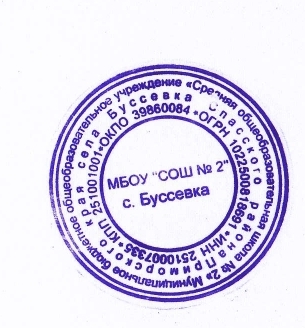 села  Буссевка Спасского района Приморского края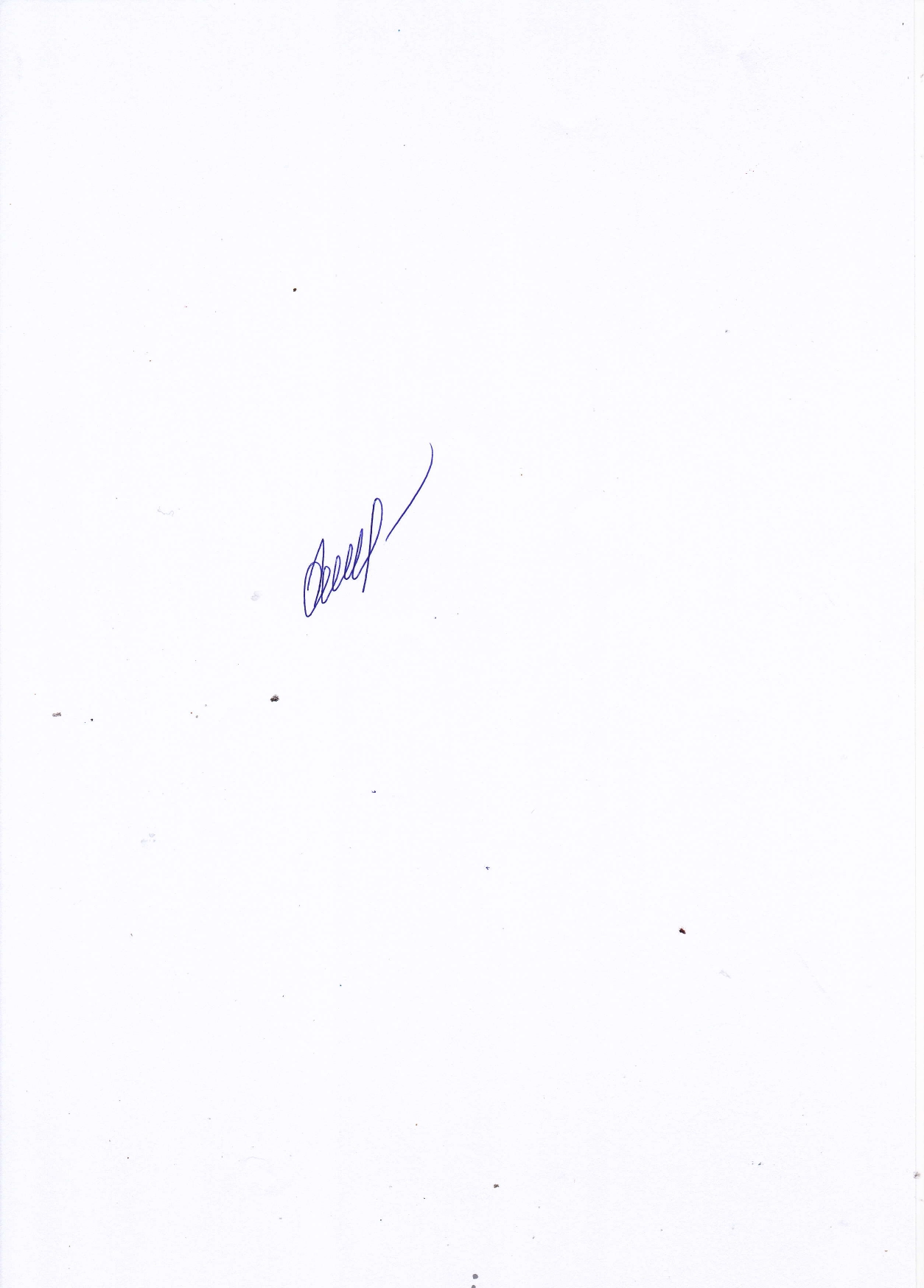 Принята                                                Согласовано                                                     Утвержденана методическом                             зам.директора по УВР                          приказом директораобъединении                                    ______ Хомякова Г.И.             МБОУ «СОШ № 2» с. БуссевкаПротокол от «30» августа 2022 года №1    от «30» августа 2022 от  «31»августа  2022 года  № 63                                                      Рабочая программапо литературе                                                                               предмет6-9  класс                                                        Составитель: Солянок Светлана Александровна,                                                                                                                                учитель русского языка и литературыпервой квалификационной категории, Прокопец Оксана Владимировна, учитель русского языка и литературы, первой квалификационной категории2022 годПояснительная записка.Рабочая программа по литературе для 6-9 классов составлена на основе:1.	Требований  Федерального государственного образовательного стандарта основного общего образования к предметным результатам по  литературе.2.Примерной программой по литературе для  общеобразовательных учреждений,  рекомендованной Министерством образования РФ , 5-е издание - М.: «Просвещение», 2012 г3.Авторской программой для общеобразовательных учреждений «Литература» под редакцией В.Я. Коровиной, М.: Просвещение, 2012 год 4.Основной образовательной программой основного общего образования МБОУ «СОШ  № 2» с.Буссевка5.Учебным планом МБОУ «СОШ № 2» с.БуссевкаНа изучение предмета отводится по 3 часа в неделю в 6-7, 9 классах, итого  по102 часа за учебный год. На изучение предмета  в 8 классе отводится 2 часа в неделю, итого 68 часов за учебный год.Для изучения литературы в 5-9 классах используется учебник «Литература  »  в 2 ч. В. П. Полухина,В.Я. Коровина, В.П. Журавлев, В.И. Коровин. –М.:Просвещение,2016.Для изучения литературы  в 5-9 классах используется учебник «Литература  »  в 2 ч. В. П. Полухина,В.Я. Коровина, В.П. Журавлев, В.И. Коровин. –М.:Просвещение,2016.Планируемые результаты освоения учебного предметаЛичностные результаты:1)  воспитание российской гражданской идентичности: патриотизма, уважения к Отечеству, прошлое и настоящее многонационального народа России; осознание своей этнической принадлежности, знание истории, языка, культуры своего народа, своего края, основ культурного наследия народов России и человечества; усвоение гуманистических, демократических и традиционных ценностей многонационального российского общества; воспитание чувства ответственности и долга перед Родиной;2) формирование ответственного отношения к учению, готовности и способности обучающихся к саморазвитию и самообразованию на основе мотивации к обучению и познанию,  осознанному выбору и построению дальнейшей индивидуальной траектории образования на базе ориентировки в мире профессий и профессиональных предпочтений, с учётом устойчивых познавательных интересов, а также на основе формирования уважительного отношения к труду, развития опыта участия в социально значимом труде; 3) формирование целостного мировоззрения, соответствующего современному уровню развития науки и общественной практики, учитывающего социальное, культурное, языковое, духовное многообразие современного мира;4) формирование осознанного, уважительного и доброжелательного отношения к другому человеку, его мнению, мировоззрению, культуре, языку, вере, гражданской позиции, к истории, культуре, религии, традициям, языкам, ценностям народов России и народов мира; готовности и способности вести диалог с другими людьми и достигать в нём взаимопонимания; 5) освоение социальных норм, правил поведения, ролей и форм социальной жизни в группах и сообществах, включая взрослые и социальные сообщества; участие в школьном самоуправлении и  общественной жизни в пределах возрастных компетенций с учётом региональных, этнокультурных, социальных и экономических особенностей; 6) развитие морального сознания и компетентности в решении моральных проблем на основе личностного выбора, формирование нравственных чувств и нравственного поведения, осознанного и ответственного отношения к собственным поступкам; 7) формирование коммуникативной компетентности в общении и  сотрудничестве со сверстниками, детьми старшего и младшего возраста, взрослыми в процессе образовательной, общественно полезной, учебно-исследовательской, творческой и других видов деятельности;8) формирование ценности  здорового и безопасного образа жизни; усвоение правил индивидуального и коллективного безопасного поведения в чрезвычайных ситуациях, угрожающих жизни и здоровью людей, правил поведения на транспорте и на дорогах;9) формирование основ экологической культуры соответствующей современному уровню экологического мышления, развитие опыта экологически ориентированной рефлексивно-оценочной и практической  деятельности в жизненных ситуациях;10) осознание значения семьи в жизни человека и общества, принятие ценности семейной жизни, уважительное и заботливое отношение к членам своей семьи;11) развитие эстетического сознания через освоение художественного наследия народов России и мира,  творческой деятельности эстетического характера.Метапредметные результаты:1)  умение самостоятельно определять цели своего обучения, ставить и формулировать для себя новые задачи в учёбе и познавательной деятельности, развивать мотивы и интересы своей познавательной деятельности; 2) умение самостоятельно планировать пути  достижения целей,  в том числе альтернативные,  осознанно выбирать  наиболее эффективные способы решения учебных и познавательных задач;3) умение соотносить свои действия с планируемыми результатами, осуществлять контроль своей деятельности в процессе достижения результата, определять способы  действий в рамках предложенных условий и требований, корректировать свои действия в соответствии с изменяющейся ситуацией; 4) умение оценивать правильность выполнения учебной задачи,  собственные возможности её решения;5) владение основами самоконтроля, самооценки, принятия решений и осуществления осознанного выбора в учебной и познавательной деятельности; 6) умение  определять понятия, создавать обобщения, устанавливать аналогии, классифицировать,   самостоятельно выбирать основания и критерии для классификации, устанавливать причинно-следственные связи, строить  логическое рассуждение, умозаключение (индуктивное, дедуктивное  и по аналогии) и делать выводы;7) умение создавать, применять и преобразовывать знаки и символы, модели и схемы для решения учебных и познавательных задач;8) смысловое чтение; 9) умение организовывать  учебное сотрудничество и совместную деятельность с учителем и сверстниками;   работать индивидуально и в группе:находить общее решение и разрешать конфликты на основе согласования позиций и учёта интересов;  формулировать, аргументировать и отстаивать своё мнение; 10) умение осознанно использовать речевые средства в соответствии с задачей коммуникации для выражения своих чувств, мыслей и потребностей; планирования и регуляции своей деятельности;  владение устной и письменной речью, монологической контекстной речью; 11) формирование и развитие компетентности в области использования информационно-коммуникационных технологий (далее ИКТ– компетенции);12) формирование и развитие экологического мышления, умение применять его в познавательной, коммуникативной, социальной практике и профессиональной ориентации.6 классРегулятивные УУДОбучающийся сможетуметь осознавать усвоенный материал, качество и уровень усвоения;уметь анализировать стихотворный текст;формировать ситуацию саморегуляции эмоциональных состояний, т.е. формировать операционный опыт;формировать навыки самоконтроля, выполнять учебные действия;уметь определять меры усвоения изученного материала; уметь делать анализ текста, используя изученную терминологию и полученные знания;формировать ситуацию рефлексии-самодиагностики и самокоррекции коллективной деятельности;уметь выделить то, что еще подлежит усвоению; уметь определять последовательность выполнения задач для достижения цели;уметь сравнивать свои действия с ожидаемым результатомПознавательные УУД:Обучающийся сможетузнавать, называть и определять объекты в соответствии с содержанием;уметь конструировать осознанное и произвольное сообщение в устной форме;уметь объяснять особенности стихотворной речи, учиться слышать ритм стихотворного текста;уметь синтезировать полученную информацию для составления ответа;уметь производить поиск и выделение необходимой информации, составлять характеристику сказочного героя, давать оценку его поступкам;уметь формулировать возможный вариант решения проблемы, который проверяется в ходе проведения исследования;уметь объяснять особенности текста литературной сказки начала XIX в.;познакомиться  с элементами жизни и быта русского и украинского народа, уметь пересказывать содержание текста;уметь составлять план и пересказывать содержание текста по плану;уметь анализировать текст с целью выделения важных деталейКоммуникативные УУД: Обучающийся сможетуметь определять общую цель и пути ее достижения;ставить вопросы, обращаться за помощью, формулировать свои затруднения;уметь читать вслух и понимать прочитанное;формировать навыки выразительного чтения, коллективного взаимодействия;уметь определять меры усвоения изученного материала;уметь обсуждать разные точки зрения и вырабатывать общее мнение;уметь сотрудничать в коллективе в процессе поиска ответов на поставленные вопросы7 классРегулятивные УУД: Обучающийся сможетинтегрироваться в группу сверстников и строить продуктивное взаимодействие со сверстниками и взрослыми;уметь строить высказывание с целью анализа текста;составлять план учебных действий для раскрытия цели урока (уметь рассказывать, о чем произведение и какова его тема); уметь находить нужную для ответа информацию из прочитанного текста;уметь пользоваться приемом продуктивного чтения для выработки алгоритма самостоятельного освоения текста;уметь составлять план действий для достижения цели, формировать навыки самоконтроляПознавательные УУД:Обучающийся сможетформулировать возможный вариант решения проблемы, который проверяется в ходе проведения исследования;приобретать навыки выразительного чтения, учиться проводить исследование прочитанного текста;знать элементы биографии и творчества русских и зарубежных писателей;уметь проводить исследования прочитанного текста и давать личностные характеристики изучаемых объектов;применять методы информационного поискаКоммуникативные УУД: Обучающийся сможетуметь применять изученные навыки при работе по анализу текста;формировать навыки работы в группе (проектные формы работы, ситуации учебного сотрудничества);уметь составлять речевую характеристику литературных героев;формировать навыки речевого отображения (описания, объяснения) содержания совершаемых действий в форме речевых значений;уметь обосновывать и высказывать собственное мнение;уметь сотрудничать в коллективе для разрешения поставленной проблемы;определять меры усвоения изученного материала; формировать ситуацию сотрудничества                                                                      8 классРегулятивныеУУД:Обучающийся сможет уметь ставить совместно с учителем учебную задачу на основе соотнесения усвоенного и нового материала;уметь планировать последовательность действий в соответствии с поставленной целью;развивать способности к регуляции деятельности по решению поставленных задач;научиться оценивать полученную информацию с точки зрения нужностиПознавательные УУД:Обучающийся сможетосознанно и произвольно строить речевое высказывание в устной и письменной форме;уметь формулировать тему сочинения, составлять план сочинения по заданной теме;овладеть навыками смыслового чтения, уметь структурировать знания;уметь анализировать объект с целью выделения существенных признаков;уметь видеть тему и проблему произведения, самостоятельно создавать способы решения проблем творческого и поискового характераКоммуникативные УУД: Обучающийся сможетуметь работать самостоятельно по индивидуальному маршруту восполнения проблемных зон в обучении;интегрироваться в группу сверстников и строить продуктивное взаимодействие со сверстниками и взрослыми;уметь аргументировать свою точку зрения;адекватно использовать разные речевые средства для решения различных коммуникативных задач; применять метод информационного поиска, в том числе с помощью компьютерных средств;уметь устанавливать и сравнивать разные точки зрения, прежде чем принимать решение и делать выбор;планировать учебное сотрудничество в коллективе9 классРегулятивные УУД:Обучающийся сможетуметь подбирать в тексте доказательства своим гипотезам, корректировать ответ, корректировать ответ, мобилизовать энергию, волю и знания для достижения цели;уметь делать выводыПознавательные УУД:Обучающийся сможетнаучиться искать и выделять необходимую информацию, формировать способности к освоению новых видов деятельности; развивать навыки анализа художественного текста, выдвигать гипотезы при работе с текстом и их обосновывать;научиться видеть композицию произведения.Коммуникативные УУД: Обучающийся сможетуметь работать в группе: контролировать, корректировать, оценивать действия партнера;уметь анализировать выбор учебного действия для достижения планируемого результата;формировать навыки комментированного чтения, формулировать свою точку зрения и позицию;- уметь применять полученные знания при ответе, грамотно конструировать ответ;- уметь точно выражать свои мысли (давать точный ответ);- уметь учитывать мнение других.Предметные результаты                                                                   6 классОбучающийся научится: понимать ключевые проблемы изученных произведений русского фольклора и фольклора других народов, древнерусской литературы, литературы XVIII века, русских писателей XIX—XX веков, литературы народов России и зарубежной литературы, связи литературных произведений с эпохой их написания, выявление заложенных в них вневременных, непреходящих нравственных ценностей и их современного звучания;уметь анализировать литературное произведение: определять его принадлежность к одному из литературных родов и жанров; понимать и формулировать тему, идею, нравственный пафос литературного произведения; характеризовать его героев сопоставлять героев одного или нескольких произведений;определять в произведении элементов сюжета, композиции, изобразительно-выразительных средств языка, понимание их роли в раскрытии идейно-художественного содержания изведения (элементы филологического анализа); владение элементарной литературоведческой терминологией при анализе литературного произведения;уметь пересказывать прозаические произведения или их отрывки с использованием образных средств русского языка и цитат из текста, отвечать на вопросы по прослушанному или прочитанному тексту, создавать устные монологические высказывания разного типа, вести диалог;писать изложения и сочинения на темы, связанные с тематикой, проблематикой изученных произведений; классные и домашние творческие работы; рефераты на литературные и общекультурные темы;понимать русское слово в его эстетической функции, роли изобразительно-выразительных языковых средств в создании художественных образов литературных произведений.Обучающийся получит возможность научиться:выбирать произведения для самостоятельного чтения, руководствуясь конкретными целевыми установками;выбирать путь анализа произведения, адекватный жанрово-родовой природе художественного текста;оценивать интерпретацию художественного текста, созданную средствами других искусств;вести самостоятельную проектно-исследовательскую деятельность и оформлять её результаты в разных форматах (работа исследовательского характера, реферат, проект).                                                             7 классПредметные результатыОбучающийся научится:понимать ключевые проблемы изученных произведений русского фольклора и фольклора других народов, древнерусской литературы, литературы XVIII в., русских писателей XIX—XX вв., литературы народов России и зарубежной литературы; связи литературных произведений с эпохой их написания, выявление заложенных в них вневременных, непреходящих нравственных ценностей и их современного звучания анализировать литературное произведение: определять его принадлежность к одному из литературных родов и жанров; понимать и формулировать тему, идею, нравственный пафос литературного произведения, характеризовать его героев, сопоставлять героев одного или нескольких произведений; определять в произведении элементов сюжета, композиции, изобразительно-выразительных средств языка, понимание их роли в раскрытии идейно-художественного содержания произведения (элементы филологического анализа)Обучающийся получит возможность научиться:владеть элементарной литературоведческой терминологией при анализе литературного произведения;формулировать собственное отношение к произведениям русской литературы, их оценка; понимать авторскую позицию и выражать свое отношение к ней;воспринимать на слух литературных произведений разных жанров, осмысленное чтение и адекватное восприятие;  пересказывать прозаические произведения или их отрывки с использованием образных средств русского языка и цитат из текста; отвечать на вопросы по прослушанному или прочитанному тексту; создавать устные монологические высказывания разного типа; уметь вести диалог; писать изложения и сочинения на темы, связанные с тематикой, проблематикой изученных произведений, классные и домашние творческие работы, рефераты на литературные и общекультурные темы;понимать образную природу литературы как явления словесного искусства; эстетическое восприятие произведений литературы; формирование эстетического вкуса;понимать русское слово в его эстетической функции, роли изобразительно-выразительных языковых средств в создании художественных образов литературных произведений.8 классПредметные результатыОбучающийся научится:понимать ключевые проблемы изученных произведений русского фольклора и фольклора других народов, древнерусской литературы, литературы XVIII в., русских писателей XIX—XX вв., литературы народов России и зарубежной литературы; связи литературных произведений с эпохой их написания, выявление заложенных в них вневременных, непреходящих нравственных ценностей и их современного звучания анализировать литературное произведение: определять его принадлежность к одному из литературных родов и жанров; понимать и формулировать тему, идею, нравственный пафос литературного произведения, характеризовать его героев, сопоставлять героев одного или нескольких произведений; определять в произведении элементов сюжета, композиции, изобразительно-выразительных средств языка, понимание их роли в раскрытии идейно-художественного содержания произведения (элементы филологического анализа)Обучающийсяполучит возможность научиться:владеть элементарной литературоведческой терминологией при анализе литературного произведения;формулировать собственное отношение к произведениям русской литературы, их оценка; понимать авторскую позицию и выражать свое отношение к ней;воспринимать на слух литературных произведений разных жанров, осмысленное чтение и адекватное восприятие;  пересказывать прозаические произведения или их отрывки с использованием образных средств русского языка и цитат из текста; отвечать на вопросы по прослушанному или прочитанному тексту; создавать устные монологические высказывания разного типа; уметь вести диалог; писать изложения и сочинения на темы, связанные с тематикой, проблематикой изученных произведений, классные и домашние творческие работы, рефераты на литературные и общекультурные темы;понимать образную природу литературы как явления словесного искусства; эстетическое восприятие произведений литературы; формирование эстетического вкуса;понимать русское слово в его эстетической функции, роли изобразительно-выразительных языковых средств в создании художественных образов литературных произведений9 классПредметные результатыОбучающийся  научится:воспринимать произведение как художественное целое, концептуально осмыслять его в этой целостности, видеть воплощенный в нем авторский замысел.интерпретировать художественный смысл произведенияопределять тематику, проблематику и авторскую позицию в данном конкретном произведениивыделять, определять, находить, перечислять признаки, черты, повторяющейся детали определять художественную функцию той или иной детали, приема .; проинтерпретировать выбранный фрагмент произведения; объяснять (устно, письменно) смысл названия произведения;озаглавливать предложенный текст (в случае если у литературного произведения нет заглавия)Обучающийся получит возможность научитьсяопределять позицию автора и способы ее выражения;написать сочинение-интерпретацию; написать рецензию на произведение, не изучавшееся на уроках литературы.уметь выделять особенности поэтики произведения, рассматриваемого в его целостности, а также истолкование смысла произведения как художественного целого; создание эссе, научно-исследовательских заметок (статьи), доклада на конференцию, рецензии, сценария .В результате изучения курса литературы на уровне основного общего образованияВыпускник научится:определять тему и основную мысль произведения;владеть различными видами пересказа, пересказывать сюжет; выявлять особенности композиции, основной конфликт, вычленять фабулу;характеризовать героев-персонажей, давать их сравнительные характеристики;оценивать систему персонажей;находить основные изобразительно-выразительные средства, характерные для творческой манеры писателя, определять их художественные функции; выявлять особенности языка и стиля писателя;определять родо-жанровую специфику художественного произведения; объяснять свое понимание нравственно-философской, социально-исторической и эстетической проблематики произведений ;выделять в произведениях элементы художественной формы и обнаруживать связи между ними, постепенно переходя к анализу текста; анализировать литературные произведения разных жанров;выявлять и осмыслять формы авторской оценки героев, событий, характер авторских взаимоотношений с «читателем» как адресатом произведения  (в каждом классе – на своем уровне); пользоваться основными теоретико-литературными терминами и понятиями (в каждом классе – умение пользоваться терминами, изученными в этом и предыдущих классах) как инструментом анализа и интерпретации художественного текста;представлять развернутый устный или письменный ответ на поставленные вопросы (в каждом классе – на своем уровне); вести учебные дискуссии;собирать материал и обрабатывать информацию, необходимую для составления плана, тезисного плана, конспекта, доклада, написания аннотации, сочинения, эссе, литературно-творческой работы, создания проекта на заранее объявленную или самостоятельно/под руководством учителя выбранную литературную или публицистическую тему, для организации дискуссии  (в каждом классе – на своем уровне);выражать личное отношение к художественному произведению, аргументировать свою точку зрения (в каждом классе – на своем уровне);выразительно читать с листа и наизусть произведения/фрагментыпроизведений художественной литературы, передавая личное отношение к произведению; ориентироваться в информационном образовательном пространстве: работать с энциклопедиями, словарями, справочниками, специальной литературой; пользоваться каталогами библиотек, библиографическими указателями, системой поиска в Интернете  (в каждом классе – на своем уровне).Выпускник получит возможность научиться:выделять, определять, находить, перечислять признаки, черты, повторяющиеся детали и т. п. определять художественную функцию той или иной детали, приема и т. п.;определятьпозицию автора и способы ее выражения;проинтерпретировать выбранный фрагмент произведения; объясните (устно, письменно) смысл названия произведения;озаглавливать предложенный текст (в случае если у литературного произведения нет заглавия);писать сочинение-интерпретацию; писать рецензию на произведение, не изучавшееся на уроках литературы.                                              Содержание учебного предмета 6 классВведение 1 ч.Художественное произведение. Содержание и форма. Автор и герой. Отношение автора к герою. Способы выражения авторской позиции.Устное народное творчество  4 ч.Обрядовый фольклор. Произведения обрядового фольклора: колядки, веснянки, масленичные, летние и осенние обрядовые песни. Эстетическое значение обрядового фольклора.Пословицы и поговорки. Загадки — малые жанры устного народного творчества. Народная мудрость. Краткость и простота, меткость и выразительность. Многообразие тем. Прямой и переносный смысл пословиц и поговорок. Афористичность загадок.Теория литературы. Обрядовый фольклор (начальные представления). Малые жанры фольклора: пословицы и поговорки, загадки.Развитие речи (далее — P.P.). Письменный ответ на проблемный вопрос. Устное рецензирование выразительного чтения. Устный монологический ответ по плану.Конкурсна лучшее знание малых жанров фольклора.Из древнерусской литературы 2 ч.«Повесть временных лет», «Сказание о белгородском киселе». Русская летопись. Отражение исторических событий и вымысел, отражение народных идеалов (патриотизма, ума, находчивости). Теория литературы. Летопись (развитие представления)P .P . Устное рецензирование выразительного чтения. Устные и письменные ответы на вопросы.Из русской литературы XVIII века. 1 ч.Русские басни. Иван Иванович Дмитриев. Краткий рассказ о жизни и творчестве баснописца. «Myxa». Противопоставление труда и безделья. Присвоение чужих заслуг. Смех над ленью и хвастовством. Особенности литературного языка XVIII столетия. Теория литературы. Мораль в басне, аллегория, иносказание (развитие понятий). Р.Р. Выразительное чтение басни. Устное рецензирование выразительного чтения Характеристика героев басни. Участие в коллективном диалоге.Из русской литературы XIX века 53 ч.Иван Андреевич Крылов. 3 ч.Краткий рассказ о писателе-баснописце.Басни «Листы и Корни», «Ларчик», «Осел и Соловей». Крылов о равном участии власти и народа в достижении общественного блага. Басня «Ларчик» - пример критики мнимого «механика мудреца» и неумелого хвастуна. Басня «Осел и Соловей» - комическое изображение невежественного судьи, глухого к произведениям истинного искусства. Теория литературы. Басня. Аллегория (развитие представлений).P.P. Выразительное чтение басни. Устное рецензирование выразительного чтения. Характеристика героев басни. Участие в коллективном диалоге.Викторинапо теме «Басни».Александр Сергеевич Пушкин. 17 ч.Краткий рассказ о писателе. «Узник». Вольнолюбивые устремления поэта. Народно-поэтический колорит стихотворения. «Зимнее утро». Мотивы единства красоты человека и красоты природы, красоты жизни. Радостное восприятие окружающей природы. Роль антитезы в композиции произведения. Интонация как средство выражения поэтической идеи. «И. И. Пущину». Светлое чувство дружбы — помощь в суровых испытаниях. Художественные особенности стихотворного послания.«Повести покойного Ивана Петровича Белкина». Книга (цикл) повестей. Повествование от лица вымышленного автора как художественный прием.«Барышня-крестьянка». В/чт. «Выстрел. Сюжет и герои повести. Прием антитезы в сюжетной организации повести. Пародирование романтических тем и мотивов. Лицо и маска. Роль случая в композиции повести. «Дубровский». Изображение русского барства. Дубровский-старший и Троекуров. Протест Владимира Дубровского против беззакония и несправедливости. Бунт крестьян. Осуждение произвола и деспотизма, защита чести, независимости личности. Романтическая история любви Владимира и Маши. Авторское отношение к героям.Теория литературы. Эпитет, метафора, композиция (развитие понятий). Стихотворное послание (начальные представления).Тестирование по роману АС. Пушкина «Дубровский». Тестирование по повести А.С Пушкина «Барышня-крестьянка». P.P. Выразительное чтение стихотворений. Устное рецензирование выразительного чтения. Устные ответы на вопросы Участие в коллективном диалоге. Составление плана анализа стихотворения. Устный и письменный анализ стихотворений. Выразительное  чтение фрагментов прозы. Написание домашнего сочинения по роману «Дубровский».Михаил Юрьевич Лермонтов. 4 чКраткий рассказ о жизни и творчестве поэта. Ученические годы. «Тучи». Чувство одиночества и тоски, любовь поэта-изгнанника к оставляемой им Родине. Прием сравнения как основа построения стихотворения. Особенности интонации.«Листок», «На севере диком...», «Утес», «Три пальмы». Тема красоты, гармонии человека с миром. Особенности выражения темы одиночества в лирике Лермонтова.Теория литературы. Антитеза. Двусложные (ямб, хорей) и трехсложные (дактиль, амфибрахий, анапест) размеры стиха (начальные понятия).Поэтическая интонация ( начальные представления).Тестирование по стихотворениям М.Ю. Лермонтова.P.P. Выразительное чтение стихотворений. Устное рецензирование выразительного чтения. Участие в коллективном диалоге. Устный и письменный анализ стихотворения.Иван Сергеевич Тургенев 4 ч.Краткий рассказ о жизни и творчестве писателя.«Бежин луг». Сочувственное отношение к крестьянским детям. Портреты и рассказы мальчиков, их духовный мир. Пытливость, любознательность, впечатлительность. Роль картин природы в рассказе. Проект.Теория литературы. Пейзаж, портретная характеристика персонажей (развитие представлений).P.P. Выразительное чтение фрагментов. Устное рецензирование выразительного чтения. Участие в коллективном диалоге. Устная и письменная характеристика героя или групповой характеристики героев.Федор Иванович Тютчев 3 ч.Краткий рассказ о жизни и творчестве поэта.«Листья», «Неохотно и несмело...». Передача сложных, переходных состояний природы, запечатлевающих противоречивые чувства в душе поэта. Сочетание космического масштаба и конкретных деталей в изображении природы. «Листья» — символ краткой, но яркой жизни.«С поляны коршун поднялся...». Противопоставление судеб человека и коршуна: свободный полет коршуна и земная обреченность человека.Р. Р. Устный и письменный анализ текста.Афанасий Афанасьевич Фет. Рассказ о поэте. 4 ч.Стихотворения: «Ель рукавом мне тропинку завесила...», «Опять незримые усилья...», «Еще майская ночь», «Учись у них — у дуба, у березы...». Жизнеутверждающее начало в лирике Фета. Природа как воплощение прекрасного. Эстетизация конкретной детали. Чувственный характер лирики и ее утонченный психологизм. Мимолетное и неуловимое как черты изображения природы. Переплетение и взаимодействие тем природы и любви. Природа как естественный мир истинной красоты, служащий прообразом для искусства. Гармоничность и музыкальность поэтической речи Фета. Краски и звуки в пейзажной лирике.Теория литературы. Пейзажная лирика (развитие понятия).Тестирование по творчеству Тютчева, Фета. Р.Р. Выразительное чтение наизусть. Устный и письменный анализ текста. Николай Алексеевич Некрасов 4 ч.Краткий рассказ о жизни поэта. «Железная дорога». Картины подневольного труда. Народ — созидатель духовных и материальных ценностей. Мечта поэта о «прекрасной поре» в жизни народа. Своеобразие композиции стихотворения. Роль пейзажа. Значение эпиграфа. Сочетание реальных и фантастических картин. Диалог-спор. Значение риторических вопросов в стихотворении.Теория литературы. Стихотворные размеры (закрепление понятия). Диалог. Строфа (начальные представления).P .P . Письменный ответ на вопрос проблемного характера. Устный и письменный анализ стихотворений.Николай Семенович Лесков 7 ч.Краткий рассказ о жизни и творчестве писателя.«Левша». Гордость писателя за народ, его трудолюбие, талантливость, патриотизм. Горькое чувство от его униженности и бесправия. Едкая насмешка над царскими чиновниками. Особенности языка произведения. Комический эффект, создаваемый игрой слов, народной этимологией. Сказовая форма повествования.Теория литературы. Сказ как форма повествования (начальные представления). Ирония (начальные представления).Тестированиепо произведениям Н. А. Некрасова и Н. С. Лескова.Р. Р. Сочинение по произведениям Н. А. Некрасова и Н. С. Лескова.Антон Павлович Чехов 3 ч.Краткий рассказ о жизни и творчестве писателя.«Толстый и тонкий». Речь героев как источник юмора. Юмористическая ситуация. Разоблачение лицемерия. Роль художественной детали.Теория литературы. Комическое. Юмор. Комическая ситуация (развитие понятий).P.P. Составление викторины на знание текстов рассказов.Родная природа в стихотворениях русских поэтов XIX века. 4 ч.Я.П. Полонский «По горам две хмурых тучи...», «Посмотри, какая мгла»..»; Е.А. Баратынский «Весна, весна! Как воздух чист...», «Чудный град...»;  А.К. Толстой «Где гнутся над омутом лозы..». Выражение переживаний и мироощущения в стихотворениях о родной природе. Художественные средства, передающие различные состояния в пейзажной лирике. Проект.Теория литературы. Лирика как род литературы. Пейзажная лирика как жанр (развитие представлений).Контрольная работа № 1 по литературе XIX века.Р.Р. Выразительное чтение наизусть. Устный и письменный анализы стихотворений.Из русской литературыXXвека 25 часовАлександр Иванович Куприн 2 ч«Чудесный доктор». Реальная основа и содержание рассказа. Образ главного героя. Тема служения людям.Теория литературы. Рождественский рассказ (начальные представления).Р.Р. Выразительное чтение фрагментов рассказа. Различные виды пересказов. Участие в коллективном диалоге.Александр Степанович Грин 3 ч.Краткий рассказ о жизни и творчестве писателя.«Алые паруса». Жестокая реальность и романтическая мечта в повести. Душевная чистота главных героев. Отношение автора к героям.Теория литературы. Романтическое содержание повести. Черты романтического героя (развитие представший).Р.Р. Устные и письменные ответы на вопросы. Участие в коллективном диалоге. Устный и письменный анализ эпизода.Андрей Платонович Платонов 3 ч.Краткий рассказ о жизни и творчестве писателя. «Неизвестный цветок». Прекрасное вокруг нас. «Ни на кого не похожие» герои А.П. Платонова.Теория литературы. Символическое содержание пейзажных образов (начальное представление).P.P. Выразительное чтение рассказа. Устное рецензирование выразительного чтения. Устная и письменная характеристика героев.Произведения о Великой Отечественной войне 8 ч К.М. Симонов «Ты помнишь, Алеша, дороги Смоленщины...»; Д.С. Самойлов «Сороковые» 2 ч. Стихотворения, рассказывающие о солдатских буднях, пробуждающие чувство скорбной памяти о павших на полях сражений и обостряющее чувство любви к Родине, ответственности за нее в годы жестоких испытаний.Теория литературы. Средства выразительности, гражданский, патриотический пафос стихотворения (развитие представлений).P .P . Устное рецензирование выразительного чтения. Участие в коллективном диалоге.В/чт. Выразительное чтение наизусть.Виктор Петрович Астафьев 3 ч.Краткий рассказ о жизни и творчестве писателя. «Конь  с розовой гривой». Изображение быта и жизни сибирской деревни в предвоенные годы. Нравственные проблемы рассказа -честность, доброта, понятие долга. Юмор в рассказе. Яркость и самобытность героев (Санька Левонтьев, бабушка Катерина Петровна), особенности использования народной речи.Теория литературы. Речевая характеристика героев (развитие представлений). Герой-повествователь (начальные представления).P. р. Выразительное чтение фрагментов рассказа. Различные виды пересказов. Участие в коллективном диалоге. Характеристика героев. Составление планов речевых характеристик.Валентин Григорьевич Распутин. 3 ч.Краткий рассказ о писателе.«Уроки французского». Отражение в повести трудностей военного времени. Жажда знаний, нравственная стойкость, чувство собственного достоинства, свойственные юному герою. Душевная щедрость учительницы, ее роль в жизни мальчика.Теория литературы. Рассказ, сюжет (развитие понятий). Герой-повествователь (развитие понятия).P.P. Участие в коллективном диалоге. Составление плана характеристики героев. Устный и письменный анализ эпизода.Родная природа в русской поэзии XX века 3 ч.А. Блок. «Летний вечер», «О, как безумно за окном...» С. Есенин. «Мелколесье. Степь и дали...», «Пороша»; А. Ахматова  «Перед весной бывают дни такие...»2 ч.Чувство радости и печали, любви к родной природе родине в стихотворных произведениях поэтов  XX века. Связь ритмики и мелодики стиха с эмоциональным состоянием, выраженным в стихотворении. Поэтизация родной природы.Николай Михайлович Рубцов. 1 ч.Краткий рассказ о поэте.«Звезда полей», «Листья осенние», «В горнице». Тема Родины в поэзии Рубцова. Человек и природа в «тихой» лирике Рубцова.Теория литературы. Изобразительно-выразительные средства (развитие понятия)P.P. Выразительное чтение стихотворений. Устное рецензирование выразительного чтения. Участие в коллективном диалоге.Писатели улыбаются 4 ч.Василий Макарович Шукшин 2 ч.Краткий рассказ о жизни и творчестве писателя. Рассказы «Чудик» и «Критик». Особенности шукшинских героев — «чудиков», правдоискателей, праведников. Человеческая открытость миру как синоним незащищенности. Образ «странного» героя в литературе.Фазиль Искандер 2 ч.Краткий рассказ о писателе.«Тринадцатый подвиг Геракла». Влияние учителя на формирование детского характера. Чувство юмора как одно из ценных качеств человека. Р.р. Устная и письменная характеристика героев. Участие в коллективном диалоге.Из литературы народов России 2 ч.Габдулла Тукай 1 ч.Краткий рассказ о жизни и творчестве татарского поэта.«Родная деревня», «Книга». Любовь к своей малой родине и к своему родному краю, верность обычаям,своей семье,  традициям своего народа. Книга в жизни человек. Книга- «Отрада из отрад, путеводная звезда, бесстрашное сердце, радостная душа».Кайсын Кулиев 1 ч.Краткий рассказ о жизни и творчестве поэта.«Когда на меня навалилась беда...», «Каким бы малым ни был мой народ..»Родина как источник сил для преодоления любых испытаний и ударов судьбы. Основные поэтические образы, символизирующие Родину в стихотворениях поэта. Тема бессмертия народа, нации до тех пор, пока живы его язык, поэзия, обычаи. Поэт — вечный должник своего народа.Теория литературы. Общечеловеческое и национальное в литературе разных народов.Из зарубежной литературы 12 ч.Мифы Древней Греции 2 ч.«Скотный двор царя Авгия», «Яблоки Гесперид». Подвиги Геракла (в переложении Н. Куна).Геродот 1 ч.«Легенда об Арионе».Теория литературы. Миф. Отличие мифа от сказки.Гомер 2 ч.Краткий рассказ о жизни и творчестве Гомера. «Илиада», «Одиссея» как эпические поэмы. Изображение героев и героические подвиги в «Илиаде». Описание щита Ахиллеса: сцены войны и мирной жизни. Стихия Одиссея — борьба, преодоление препятствий, познание неизвестного. Храбрость, сметливость (хитроумие) Одиссея. Одиссей — мудрый правитель, любящий муж и отец. На острове циклопов. Полифем. «Одиссея» — песня о героических подвигах, мужественных героях.Теория литературы. Понятие о героическом эпосе (начальные представления).Тестирование по древнегреческим мифам и поэмам Гомера.Мигель  де Сервантес Сааведра 2 ч Краткий рассказ о жизни и творчестве писателя, роман «Дон Кихот». Проблема ложных и истинных идеалов. Герой, создавший воображаемый мир и живущий в нем. Пародия на рыцарские романы. Освобождение от искусственных ценностей и приобщение к истинно народному пониманию правды жизни. Мастерство Сервантеса-романиста. Дон Кихот как «вечный» образ мировой литературы (для внеклассного чтения). Теория литературы. «Вечные» образы в искусстве (начальные представления).Фридрих Шиллер 1 ч.Краткий рассказ о жизни и творчестве писателя.Баллада «Перчатка». Повествование о феодальных нравах. Любовь как благородство и своевольный, бесчеловечный каприз. Рыцарь - герой, отвергающий награду и защищающий личное достоинство и честь.Теория литературы. Рыцарская баллада (начальные представления).Проспер Мериме 2 ч.Краткий рассказ о жизни и творчестве писателя.Новелла «Маттео Фальконе». Изображение дикой природы. Превосходство естественной, «простой» жизни и исторически сложившихся устоев над цивилизованной с ее порочными нравами. Романтический сюжет и его реалистическое воплощение.Антуан де Сент-Экзюпери 2 ч.Краткий рассказ о жизни и творчестве писателя.«Маленький принц» как философская сказка и мудрая притча. Чистота восприятия мира как величайшая ценность.Теория литературы. Притча (начальные представления).Подведение итогов за год 3 ч.Итоговый проект. Итоговая контрольная работа. Задания для летнего чтения. В изучение литературы в 6 классе интегрированно включены темы курса ОДНКНР. 7 классВведение 1 часИзображение человека как важнейшая идейно-нравственная проблема литературы. Взаимосвязь характеров и обстоятельств в художественном произведении. Труд человека, его позиция, отношение к несовершенству мира и стремление к нравственному и эстетическому идеалу.Устное народное творчество 9 часовПредания. Поэтическая автобиография народа. Устный рассказ об исторических событиях. «Воцарение Ивана Грозного»,  «Сороки-Ведьмы»,   «Петр и плотник».Пословицы и поговорки. Народная мудрость пословиц и поговорок. Выражение в них духа народного языка. Афористические жанры фольклораТеория литературы. Устная народная проза. Предания (начальные представления). Афористические жанры фольклора (развитие представлений).Развитие речи. Выразительное чтение. Устное рецензирование выразительного чтения. Устный монологический ответ по плану. Различные виды пересказов.Эпос народов мира. Былины. «Вольга и Микула Селянинович». Воплощение в былине нравственных свойств русского народа, прославление мирного труда. Микула — носитель лучших человеческих качеств (трудолюбие, мастерство, чувство собственного достоинства,  доброта,   щедрость,   физическая   сила).Киевский цикл былин. «Илья Муромец и Соловей-разбойник». Бескорыстное служение Родине и народу, мужество, справедливость, чувство собственного достоинства — основные черты характера Ильи Муромца. (Изучается одна былина по выбору.)Новгородский цикл былин. «Садко» (для самостоятельного чтения). Своеобразие былины. Поэтичность. Тематическое различие Киевского и Новгородского циклов былин. Своеобразие былинного стиха. Собирание былин. Собиратели. (Для самостоятельного чтения.)«Калевала» — карело-финский мифологический эпос. Изображение жизни народа, его национальных традиций, обычаев, трудовых будней и праздников. Кузнец Ильмаринен и ведьма Лоухи как представители светлого и темного миров карело-финских эпических песен.Теория литературы. Предание (развитие представлений). Гипербола (развитие представлений). Героический  эпос  (начальные представления). Общечеловеческое и национальное в искусстве (начальные представления).Развитие речи. Выразительное чтение. Устное рецензирование выразительного чтения (фонохрестоматия). Устный и письменный ответ на проблемный вопросСборники пословиц. Сборники пословиц. Собиратели пословиц. Меткость и точность языка. Краткость и выразительность. Прямой и переносный смысл пословиц. Пословицы народов мира. Сходство и различия пословиц разных стран мира на одну тему  (эпитеты,   сравнения,   метафоры).Теория литературы. Героический эпос, афористические жанры фольклора. Пословицы, поговорки (развитие представлений).Развитие речи. Выразительное чтение. Устное рецензирование выразительного чтения. Устный монологический ответ по плану. Различные виды пересказов.Из древнерусскойлитературы  6 часов«Поучение» Владимира Мономаха (отрывок), «Повесть о  Петре  и   Февронии  Муромских».   Нравственные заветы Древней Руси. Внимание к личности, гимн любви и верности. Народно-поэтические  мотивы в повести.Теория литературы. Поучение (начальные представления). Житие (начальные представления).«Повесть временных лет». Отрывок «О пользе книг». Формирование традиции уважительного отношения к книге. ПРОЕКТ.Теория литературы. Русская летопись (развитие представлений). Отражение исторических событий и вымысел, отражение народных идеалов (патриотизма, ума, находчивости).Развитие речи. Устное рецензирование выразительного чтения. Устные и письменные ответы на вопросы.Из русской литературыXVIIIвека  3 часаМихаил Васильевич Ломоносов. «К статуе Петра Великого», «Ода на день восшествия на Всероссийский престол ея Величества государыни Императрицы Елисаветы Петровны 1747 года» (отрывок). Уверенность Ломоносова в будущем русской науки и ее творцов. Патриотизм. Призыв к миру. Признание труда, деяний на благо  Родины важнейшей чертой гражданина.Гавриил Романович Державин. Краткий рассказ о поэте. «Река времен в своем стремленье...», «На птичку...», «Признание». Размышления о смысле жизни, о судьбе. Утверждение необходимости свободы творчества.Теория   литературы. Понятие о жанре оды (начальные представления). Особенности литературного языка XVIII столетия.Развитие речи. Выразительное чтение. Устное рецензирование выразительного чтения. Характеристика героев. Участие в коллективном диалоге. Из русской литературыXIX века 53 часаАлександр Сергеевич Пушкин (3 часа). Краткий рассказ о писателе.«Полтава»    («Полтавский    бой»),    «Медный    всадник» (вступление «На берегу пустынных волн...»), «Песнь о вещем Олеге». Интерес Пушкина к истории России. Мастерство в изображении Полтавской битвы, прославление мужества и отваги русских солдат. Выражение чувства любви к Родине. Сопоставление полководцев (Петра I и Карла XII). Авторское отношение к героям. Летописный источник «Песни о вещем Олеге». Особенности композиции.  Своеобразие языка.  Основная  мысль стихотворения. Смысл   сопоставления   Олега   и   волхва.   Художественное воспроизведение быта и нравов Древней Руси. «Борис Годунов» (сцена вЧудовоммонастыре). Образ летописца как образ древнерусского писателя. Монолог Пимена: размышления о значении труда летописца для последующих поколений.«Станционный смотритель». Изображение «маленького человека», его положения в обществе. Пробуждение человеческого достоинства и чувства протеста. Трагическое и гуманистическое в повести.Теория литературы. Баллада (развитие представлений). Повесть (развитие представлений).Развитие речи. Выразительное чтение фрагментов. Устное рецензирование выразительного чтения. Участие в коллективном диалоге. Устный и письменный ответ на вопрос. Составление плана устного и письменного рассказа о герое, сравнительной характеристики героев.Михаил Юрьевич Лермонтов. Краткий рассказ о жизни и творчестве поэте.«Песня про царя Ивана Васильевича, молодого опричника и удалого купца Калашникова». Поэма об историческом прошлом Руси. Картины быта XVI века, их значение для понимания характеров и идеи поэмы. Смысл столкновения Калашникова с Кирибеевичем и Иваном Грозным. Защита Калашниковым человеческого достоинства, его готовность стоять за правду до конца.Особенности сюжета поэмы. Авторское отношение к изображаемому. Связь поэмы с произведениями устного народного творчества. Оценка героев с позиций народа. Образы гусляров. Язык и стих поэмы.«Когда волнуется желтеющая нива...», «Молитва», «Ангел». Стихотворение «Ангел» как воспоминание об идеальной гармонии, о «небесных» звуках, оставшихся в памяти души, переживание блаженства, полноты жизненных сил, связанное с красотой природы и ее проявлений. «Молитва» («В минуту жизни трудную...») — готовность ринуться навстречу знакомым гармоничным звукам, символизирующим ожидаемое счастье на земле.Теория литературы. Фольклоризм литературы (развитие представлений).Развитие речи. Выразительное чтение отрывков поэмы, стихотворений. Устное рецензирование выразительного чтения. Участие в коллективном диалоге. Устный и письменный анализ стихотворений.Николай Васильевич Гоголь. Краткий рассказ о жизни и творчестве писателя.«Тарас Бульба». Прославление боевого товарищества, осуждение предательства. Героизм и самоотверженность Тараса и его товарищей-запорожцев в борьбе за освобождение родной земли. Противопоставление Остапа Андрию, смысл этого противопоставления. Патриотический пафос повести. Особенности   изображения людей и природы в повести. Теория литературы. Историческая и фольклорная основа произведения. Роды литературы: эпос (развитие понятия).Литературный герой (развитие понятия).Развитие речи. Выразительное чтение фрагментов. Устное рецензирование выразительного чтения. Участие в коллективном диалоге. Устная и письменная характеристика героев (в том числе сравнительная). Составление анализа эпизода.Иван Сергеевич Тургенев. Краткий рассказ о жизни и творчестве писателя.«Бирюк». Изображение быта крестьян, авторское отношение к бесправным и обездоленным. Мастерство в изображении   пейзажа. Художественные особенности рассказа.Стихотворения в прозе. «Русский язык». Тургенев о богатстве и красоте русского языка. Родной язык как духовная опора человека. «Близнецы», «Два богача». Нравственность и человеческие взаимоотношения.Теория   литературы. Стихотворения в прозе. Лирическая миниатюра (начальные представления).Развитие речи. Устный и письменный анализ текста. Участие в коллективном диалоге. Устный и письменный ответы на проблемные вопросы.Николай Алексеевич Некрасов. Краткий рассказ о писателе.«Русские женщины» («Княгиня Трубецкая»). Историческая основа поэмы. Величие духа русских женщин, отправившихся вслед за осужденными мужьями в Сибирь. Художественные особенности исторических поэм Некрасова.«Размышления у парадного подъезда». Боль поэта за судьбу народа. Своеобразие некрасовской музы. (Для чтения и обсуждения.)Теория литературы. Поэма (развитие понятия). Трехсложные размеры стиха (развитие понятия). Историческая поэма как разновидность лироэпического жанра (начальные представления).Развитие речи. Письменный ответ на вопрос проблемного характера. Устный и письменный анализ отрывков. Устное рецензирование выразительного чтения.Алексей Константинович Толстой. Краткий рассказ о жизни и творчестве поэта. Исторические баллады «Василий Шибанов» и «Князь Михайло  Репнин». Воспроизведение исторического колорита эпохи. Правда и вымысел. Тема древнерусского «рыцарства», противостоящего самовластию.Теория литературы. Историческая баллада (развитие представления)Развитие речи. Выразительное чтение исторических баллад. Устный и письменный ответы на вопросы проблемного характера. Рецензирование выразительного чтения.Михаил Евграфович  Салтыков-Щедрин. Краткий рассказ о писателе.«Повесть о том, как один мужик двух генералов прокормил». Нравственные пороки общества. Паразитизм генералов, трудолюбие и сметливость мужика. Осуждение покорности мужика. Сатира в «Повести...».«Дикий помещик». Для самостоятельного чтения.Теория литературы. Гротеск (начальные представления). Ирония (развитие представлений)Развитие речи. Решение тестов. Устная и письменная характеристика героев. Составление викторины на знание текстов. Составление плана письменного высказывания.Лев Николаевич Толстой. Краткий рассказ о писателе (детство, юность, начало литературного творчества).«Детство». Главы из повести: «Классы», «Наталья Савишна», «Maman» и др. Взаимоотношения детей и взрослых. Проявления чувств героя, беспощадность к себе, анализ собственных поступков.Теория литературы. Автобиографическое художественное произведение (развитие понятия). Герой-повествователь (развитие понятия).Развитие речи. Участие в коллективном диалоге. Выразительное чтение фрагментов повести. Различные виды пересказов. Составление плана анализа эпизода. Анализ фрагмента эпического произведения.Антон Павлович Чехов. Краткий рассказ о писателе.«Хамелеон». Живая картина нравов. Осмеяние трусости и угодничества. Смысл названия рассказа. «Говорящие фамилии» как средство юмористической характеристики.«Злоумышленник», «Размазня». Многогранность комического в рассказах А. П. Чехова. (Для чтения и обсуждения.)Теория литературы. Сатира и юмор как формы комического (развитие представлений).Развитие речи. Составление плана речевой характеристики героев. Участие в коллективном диалоге. Различные виды пересказов. Устная и письменная характеристика героев.«Край  ты   мой,   родимый  край…» (обзор)Стихотворения русских поэтов XIX века о родной природе.В. Жуковский. «Приход весны»; И. Бунин. «Родина»; А. Фет. «Вечер», «Это утро...»; Ф. Тютчев. «Весенние воды», «Умом Россию не понять...»; А. К. Толстой. «Край ты мой, родимый край...», «Благовест». Поэтическое изображение родной природы и выражение авторского настроения,   миросозерцания.Теория литературы. Лирика как род литературы. Пейзажная лирика как жанр (развитие представлений)Развитие речи. Составление плана письменного высказывания. Устный и письменный анализ стихотворений.Из русской литературыXX века 24 часаИван Алексеевич Бунин. Краткий рассказ о писателе. «Цифры».  Воспитание детей  в семье.  Герой рассказа: сложность взаимопонимания детей и взрослых.«Лапти». Душевное богатство простого крестьянина.Теория литературы. Понятие о теме и идее произведения (развитие представлений). Портрет как средство характеристики героя (развитие представлений). Развитие речи. Выразительное чтение фрагментов рассказа. Различные виды пересказов. Участие в коллективном диалоге.Максим Горький. Краткий рассказ о писателе.«Детство». Автобиографический характер повести. Изображение «свинцовых мерзостей жизни». Дед Каширин. «Яркое, здоровое, творческое в русской жизни» (Алеша, бабушка, Цыганок, Хорошее Дело). Изображение быта и характеров. Вера в творческие силы народа.«Старуха  Изергиль»  («Легенда  о Данко»).Теория литературы. Понятие о теме и идее произведения (развитие  представлений). Портрет как средство характеристики героя (развитие  представлений).Развитие речи. Выразительное чтение фрагментов рассказа. Различные виды пересказов. Участие в коллективном диалоге.Владимир Владимирович Маяковский. Краткий рассказ о писателе.«Необычайное приключение, бывшее с Владимиром Маяковским летом на даче». Мысли автора о роли поэзии в жизни человека и общества. Своеобразие стихотворного ритма,  словотворчество  Маяковского.«Хорошее отношение к лошадям». Два взгляда на мир: безразличие, бессердечие мещанина и гуманизм, доброта, сострадание лирического героя стихотворения.Теория   литературы. Лирический герой (начальные представления).   Обогащение   знаний   о  ритме   и   рифме. Тоническое стихосложение (начальные представления).Развитие речи. Участие в коллективном диалоге. Выразительное чтение. Рецензирование выразительного чтения.Леонид Николаевич Андреев. Краткий рассказ о писателе.«Кусака».Чувство сострадания к братьям нашим меньшим, бессердечие героев. Гуманистический пафос произведения.Теория литературы. Герой эпического произведения (развития представлений). Средства характеристики героя (развитие представлений)Развитие речи. Участие в коллективном диалоге. Различные виды пересказа. Устный и письменный ответ на проблемный вопрос. Анализ эпизодов.Андрей Платонович Платонов. Краткий рассказ о писателе.«Юшка». Главный герой произведения, его непохожесть на окружающих людей, душевная щедрость. Любовь и ненависть окружающих героя людей. Юшка — незаметный герой с большим сердцем. Осознание необходимости сострадания и уважения к человеку. Неповторимость и ценность каждой человеческой личности.Теория литературы. Лирический герой (начальное представление). Обогащение знаний о ритме и рифме. Тоническое стихосложение (начальные представления).Развитие речи. Участие в коллективном диалоге. Различные виды пересказа. Устный и письменный ответ на проблемный вопрос. Анализ эпизода. Устная и письменная характеристика героев.Борис Леонидович Пастернак. Слово о поэте. «Июль», «Никого не будет в доме...».Картины природы, преображенные поэтическим зрением Пастернака. Сравнения и метафоры в художественном мире поэта.Теория литературы. Сравнение. Метафора (развитие представлений).Развитие речи. Выразительное чтение. Рецензирование выразительного чтения. Участие в коллективном диалоге.На дорогах войныИнтервью с поэтом — участником Великой Отечественной войны. Героизм, патриотизм, самоотверженность, трудности и радости грозных лет войны в стихотворениях поэтов—участников войны. А. Ахматова. «Клятва»; К. Симонов. «Ты помнишь, Алеша, дороги Смоленщины...»; стихи А. Твардовского, А. Суркова, Н. Тихонова и др. Ритмы и образы военной лирики.Теория литературы. Публицистика. Интервью как жанр публицистики (начальные представления).Развитие речи. Устные и письменные ответы на вопросы. Участие в коллективном диалоге. Устный и письменный анализ стихотворений.Федор Александрович Абрамов. Краткий рассказ о писателе. «О чем плачут лошади». Эстетические и нравственно-экологические проблемы,  поднятые в рассказе.Теория   литературы. Литературные традиции.Развитие речи. Устное рецензирование выразительного чтения. Участие в коллективном диалоге. Устный и письменный ответ на проблемный вопрос.Евгений Иванович Носов. Краткий рассказ о писателе.«Кукла» («Акимыч»), «Живое пламя». Сила внутренней, духовной красоты человека. Протест против равнодушия, бездуховности, безразличного отношения к окружающим людям, природе. Осознание огромной роли прекрасного в душе человека, в окружающей природе. Взаимосвязь природы и человека.Теория литературы. Речевая характеристика героев (развитие представлений).Развитие речи. Выразительное чтение фрагментов рассказа. Различные виды пересказов. Участие в коллективном диалоге. Характеристика героев. Составление планов речевых характеристик.Юрий Павлович Казаков. Краткий рассказ о писателе.«Тихое утро». Взаимоотношения детей, взаимопомощь, взаимовыручка. Особенности характера героев — сельского и городского мальчиков, понимание окружающей природы. Подвиг мальчика и радость от собственного доброго поступка.Теория литературы. Рассказ. Сюжет (развитие понятий). Герой повествования (развитие понятия).Развитие речи. Участие в коллективном диалоге. Составление плана характеристики героев. Устный и письменный анализы эпизода.«Тихая  моя  Родина» (обзор)Стихотворения о Родине, родной природе, собственном восприятии окружающего (В. Брюсов, Ф. Сологуб, С. Есенин, Н. Заболоцкий, Н. Рубцов). Человек и природа. Выражение душевных настроений, состояний человека через описание картин природы. Общее и индивидуальное в восприятии родной природы русскими поэтами.Теория литературы. Изобразительно-выразительные средства (развитие понятий).Развитие речи. Выразительное чтение стихотворений. Устное рецензирование выразительного чтения. Участие в коллективном диалоге.Александр Трифонович Твардовский. Краткий рассказ о поэте.«Снега потемнеют синие.,.», «Июль — макушка лета...», «На дне моей жизни...». Размышления поэта о неразделимости судьбы человека и народа.Теория литературы. Лирический герой (развитие понятия).Развитие речи. Выразительное чтение стихотворений. Рецензирование выразительного чтения. Устный и письменный анализы.Дмитрий Сергеевич Лихачев. «Земля родная» (главы из книги). Духовное напутствие молодежи.Теория литературы. Публицистика (развитие представлений). Мемуары как публицистический жанр (начальные представления).Развитие речи. Выразительное чтение. Участие в коллективном диалоге. Устный и письменный ответ на проблемный вопрос.Писатели улыбаются, или  Смех Михаила ЗощенкоМ. Зощенко. Слово о писателе. Рассказ «Беда». Смешное и грустное в рассказах писателя.Теория литературы. Юмор. Приёмы комического (развитие представлений).Развитие речи. Выразительное чтение отрывков. Комплексный анализ эпизодов. Рецензирование выразительного чтения. Участие в коллективном диалоге.Песни  на слова  русских поэтов XX векаА.Н. Вертинский «Доченьки», И.А.Гофф «Русское поле», С. Есенин. «Отговорила роща золотая...»; Н. Заболоцкий. «В этой роще березовой...»; Б. Окуджава. «По смоленской дороге...». Лирические размышления о жизни, быстро текущем времени. Светлая грусть переживаний.Теория литературы. Песня как синтетический жанр искусства (начальные представления)Из литературы  народов РоссииРасул Гамзатов. Краткий рассказ о дагестанском поэте.«Опять за спиною родная земля...», «Я вновь пришел сюда и сам не верю...» (из цикла «Восьмистишия»), «О моей Родине».Возвращение к истокам, основам жизни. Осмысление зрелости собственного возраста, зрелости общества, дружеского расположения к окружающим людям разных национальностей. Особенности художественной образности дагестанского поэта.Теория литературы. Мировосприятие. Лирический герой. Средства выразительности (развитие представлений).Из зарубежной литературы 6 часовРоберт Бернс. Особенности творчества. «Честная бедность». Представления народа о справедливости и честности. Народно-поэтический характер произведения.Джордж Гордон Байрон. «Душа моя мрачна…».  Ощущение трагического разлада героя с жизнью, с окружающим его обществом. Своеобразие романтическойпоэзииДж.Г.Байрона. Дж.Г. Байрон и русская литература. «Ты кончил жизни путь, герой!». Гимн герою, павшему в борьбе за свободу Родины.Японские хокку (трехстишия). Изображение жизни природы и жизни человека в их нерасторжимом единстве на фоне круговорота времен года. Поэтическая картина, нарисованная одним-двумя штрихами.Теория литературы. Особенности жанра хокку (хайку).О. Генри. «Дары волхвов». Сила любви и преданности. Жертвенность во имя любви. Смешное и возвышенное в рассказе.Теория литературы. Рождественский рассказ (развитие представлений).Развитие речи. Устный анализ эпизодов. Выразительное чтение. Рецензирование выразительного чтения.Рей Дуглас Брэдбери. «Каникулы». Фантастические рассказы Рея Брэдбери как выражение стремления уберечь людей от зла и опасности на Земле. Мечта о чудесной победе добра.Теория литературы. Фантастика в художественной литературе (развитие представлений).Развитие речи. Выразительное чтение отрывков. Рецензирование выразительного чтения. Анализ эпизодов. Устный и письменный ответ на проблемный вопрос.В изучение литературы в 7 классе интегрированно включены темы курса ОДНКНР.                                                     8 классВведение 1 ч.Русская литература и история. Интерес русских писателей к историческому прошлому своего народа. Историзм творчества классиков русской литературы.Устное народное творчество 2 ч.В мире русской народной песни (лирические, исторические песни).«В темном лесе», «Уж ты ночка, ноченька темная...», «Вдоль по улице метелица метет...», «Пугачев в темнице», «Пугачев казнен». Отражение жизни народа в народной песнеЧастушки как малый песенный жанр. Отражение различных сторон жизни народа в частушках. Разнообразие тематики частушек. Поэтика частушек.Предания как исторический жанр русской народной прозы.«О Пугачеве», «О покорении Сибири Ермаком...».Особенности содержания и формы народных преданий.Теория литературы. Народная песня, частушка (развитие представлений). Предание (развитие представлений).Развитие речи (далее — P.P.). Выразительное чтение. Устное рецензирование выразительного чтения. Устный монологический ответ по плану с использованием цитирования. Участие в коллективном диалоге.Из древнерусской литературы 2 ч.Из «Жития Александра Невского».Защита русских земель от нашествий и набегов врагов. Бранные подвиги Александра Невского и его духовный подвиг самопожертвования. Художественные особенности воинской повести и жития.«Шемякин суд». Изображение действительных и вымышленных событий — главное новшество литературы XVII в.Теория литературы. Летопись. Древнерусская воинская повесть (развитие представлений). Житие как жанр литературы (начальные представления). Сатирическая повесть как жанр древнерусской литературы (начальные представления).P.P. Выразительное чтение фрагментов древнерусской житийной литературы в современном переводе и сатирических произведений XVII в. Устное рецензирование выразительного чтения. Устные и письменные ответы на вопросы. Характеристика героев литературы XVII в. и их нравственная оценка.Из русской литературы XVIII века 3 ч.Денис Иванович Фонвизин. Краткий рассказ о жизни и творчестве писателя.«Недоросль» (сцены). Сатирическая направленность комедии. Проблема воспитания истинного гражданина. Социальная и нравственная проблематика комедии. Проблемы воспитания, образования гражданина. Говорящие фамилии и имена. Речевые характеристики персонажей как средство создания комической ситуации. Проект.Теория литературы. Понятие о классицизме. Основные правила классицизма в драматическом произведении.Контрольная работа (далее — К.Р.). Контрольная работа N° 1 по комедии Д.И. Фонвизина «Недоросль».P.P. Выразительное чтение фрагментов комедии. Устное рецензирование выразительного чтения. Письменный анализ эпизода комедии.Из русской литературы XIX века 35 ч.Иван Андреевич Крылов 2 ч.Краткий рассказ о жизни и творчестве писателя. Поэт и мудрец. Язвительный сатирик и баснописец.«Обоз». Критика вмешательства императора Александра I в стратегию и тактику М.И. Кутузова в Отечественной войне 1812 г. Мораль басни. Осмеяние пороков: самонадеянности, безответственности, зазнайства.Теория литературы. Басня. Мораль. Аллегория (развитие представления).P.P. Выразительное чтение басни. Устное рецензирование выразительного чтения. Участие в коллективном диалоге. Устный и письменный ответ на вопрос с использованием цитирования. Составление плана басни (в том числе цитатного).Кондратий Федорович Рылеев 1ч.Краткий рассказ о жизни и творчестве писателя. Автор сатир и дум. Оценка дум современниками.«Смерть Ермака». Историческая тема думы. Ермак Тимофеевич — главный герой думы, один из предводителей казаков. Тема расширения русских земель. Текст думы К.Ф. Рылеева — основа народной песни о Ермаке.Теория литературы. Дума (начальное представление).P.P. Выразительное чтение отрывков думы. Устное рецензирование выразительного чтения. Участие в коллективном диалоге. Устный и письменный ответы на вопросы.Александр Сергеевич Пушкин 9 ч.Краткий рассказ об отношении поэта к истории и исторической теме в литературе.«Туча».Разноплановость содержания стихотворения — зарисовка природы, отклик на десятилетие восстания декабристов.«К***» («Я помню чудное мгновенье...»). Обогащение любовной лирики мотивами пробуждения души к творчеству.«19 октября». Мотивы дружбы, прочного союза и единения друзей. Дружба как нравственный жизненный стержень сообщества избранных.«История Пугачева» (отрывки). Заглавие А.С. Пушкина («История Пугачева») и поправка Николая 1 («История пугачевского бунта»), принятая Пушкиным как более точная. Смысловое различие. История Пугачевского восстания в художественном произведении и историческом труде писателя и историка. Пугачев и народное восстание. Отношение народа, дворян и автора к предводителю восстания. Бунт «бессмысленный и беспощадный» (А.С. Пушкин). История создания романа. Пугачев в историческом труде А.С. Пушкина и в романе. Форма семейных записок как выражение частного взгляда на отечественную историю.Роман «Капитанская дочка». Петр Гринев — жизненный путь героя, формирование характера («Береги честь смолоду»). Маша Миронова — нравственная красота героини. Швабрин — антигерой. Значение образа Савельича в романе. Особенности композиции. Гуманизм и историзм А.С. Пушкина. Историческая правда и художественный вымысел в романе. Фольклорные мотивы в романе. Различие авторской позиции в «Капитанской дочке» и в «Истории Пугачева». Проект.Теория литературы. Историзм художественной литературы (начальные представления). Роман (начальные представления). Реализм (начальные представления).К.Р. Контрольная работа № 2 по произведениям А.С. Пушкина.P.P. Выразительное чтение стихотворений, фрагментов романа. Устное рецензирование выразительного чтения. Участие в коллективном диалоге. Устная и письменная характеристика героя или групповой характеристики героев (в том числе сравнительная). Составление анализа эпизода. Характеристик сюжета романа, его тематики, проблематики, идейно-эмоционального содержания.Михаил Юрьевич Лермонтов 5 ч.Краткий рассказ о жизни и творчестве писателя. Отношение М.Ю. Лермонтова к историческим темам и воплощение этих тем в его творчестве.Поэма «Мцыри». «Мцыри» как романтическая поэма. Романтический герой. Смысл человеческой жизни для Мцыри и для монаха. Трагическое противопоставление человека и обстоятельств. Особенности композиции поэмы. Эпиграф и сюжет поэмы. Исповедь героя как композиционный центр поэмы. Образы монастыря и окружающей природы, смысл их противопоставления. Портрет и речь героя как средства выражения авторского отношения. Смысл финала поэмы.Теория литературы. Поэма (развитие представлений). Романтический герой (начальные представления), романтическая поэма (начальные представления).К. Р. Контрольная работа № 3 по произведениям М.Ю. Лермонтова.P.P. Составление плана анализа фрагмента лиро-эпического произведения. Письменный анализ эпизода по плану. Написание сочинения на литературном материале с использованием собственного жизненного и читательского опыта. Редактирование текста. Устный и письменный анализ текста. Участие в коллективном диалоге. Устный и письменный ответы на проблемные вопросы.Николай Васильевич Гоголь 7 ч.Краткий рассказ о жизни и творчестве писателя. Отношение Н.В. Гоголя к истории, исторической теме в художественном произведении.«Ревизор». Комедия «со злостью и солью». История создания и история постановки комедии. Поворот русской драматургии к социальной теме. Отношение современной писателю критики, общественности к комедии «Ревизор». Разоблачение пороков чиновничества. Цель автора — высмеять «все дурное в России» (Н.В. Гоголь). Новизна финала, немой сцены, своеобразие действия пьесы «от начала до конца вытекает из характеров» (В.И. Немирович-Данченко). Хлестаков и «миражная интрига» (Ю. Манн). Хлестаковщина как общественное явление.«Шинель». Образ «маленького человека» в литературе. Потеря Акакием Акакиевичем Башмачкиным лица (одиночество, косноязычие). Шинель как последняя надежда согреться в холодном мире. Тщетность этой мечты. Петербург как символ вечного адского холода. Незлобивость мелкого чиновника, обладающего духовной силой и противостоящего бездушию общества. Роль фантастики в художественном произведении.Теория литературы. Комедия (развитие представлений). Сатира и юмор (развитие представлений). Ремарки как форма выражения авторской позиции (начальные представления). Фантастическое (развитие представлений).К. Р. Контрольная работа № 4 по произведениюН.В. Гоголя «Ревизор».P.P. Письменный ответ на вопрос проблемного характера с использованием цитирования. Составление плана анализа фрагмента драматического произведения. Устный и письменный анализ эпизодов комедии по плану. Устное рецензирование выразительного чтения. Написание сочинения на литературном материале и с использованием собственного жизненного и читательского опыта. Редактирование текста сочинения.Иван Сергеевич Тургенев 1ч.Краткий рассказ о жизни и творчестве писателя. И.С. Тургенев как пропагандист русской литературы в Европе.Рассказ «Певцы». Изображение русской жизни и русских характеров в рассказе. Образ рассказчика. Способы выражения авторской позиции.Теория литературы. Образ рассказчика (развитие представлений).P.P. Выразительное чтение отрывков рассказа. Рецензирование выразительного чтения. Устный и письменный ответы на проблемные вопросы.Михаил Евграфович Салтыков-Щедрин 2 ч.Краткий рассказ о жизни и творчестве писателя. М.Е. Салтыков-Щедрин - писатель, редактор, издатель.«История одного города» (отрывок). Художественно-политическая сатира на современные писателю порядки. Ирония писателя-гражданина, бичующего основанный на бесправии народа строй. Гротескные образы градоначальников. Пародия на официальные исторические сочинения.Теория литературы. Гипербола, гротеск (развитие представлений). Литературная пародия (начальные представления). Эзопов язык (развитие понятия).P.P. Выразительное чтение фрагментов романа. Устное рецензирование выразительного чтения. Устная и письменная характеристика героев и средств создания их образов. Составление плана письменного высказывания.Николай Семенович Лесков 1ч.Краткий рассказ о жизни и творчестве писателя.«Старый гений». Сатира на чиновничество. Зашита беззащитных. Нравственные проблемы рассказа. Деталь как средство создания образа в рассказе.Теория литературы. Рассказ (развитие представлений). Художественная деталь (развитие представлений).P.P. Участие в коллективном диалоге. Выразительное чтение рассказа. Устное рецензирование выразительного чтения. Различные виды пересказов. Составление плана анализа эпизода. Анализ фрагмента рассказа.Лев Николаевич Толстой 3 ч.Краткий рассказ о жизни и творчестве писателя. Идеал взаимной любви и согласия в обществе.«После бала». Идея разделенности двух Россий. Противоречие между сословиями и внутри сословий. Контраст как средство раскрытия конфликта. Психологизм рассказа. Нравственность в основе поступков героя. Мечта о воссоединении дворянства и народа.Теория литературы. Художественная деталь. Антитеза (развитие представлений). Композиция (развитие представлений). Роль антитезы в композиции произведений.P.P. Составление плана речевой характеристики героев. Участие в коллективном диалоге. Различные виды пересказов. Устная и письменная характеристика героев и средств создания их образов.Поэзия родной природы в русской литературе XIX в. (обзор) 2 ч.А.С. Пушкин «Цветы последние милей...»; М.Ю. Лермонтов «Осень»;Ф.И. Тютчев «Осенний вечер»;А.А. Фет «Первый ландыш»;А.Н. Майков «Поле зыблется цветами...». Поэтическое изображение родной природы и выражение авторского настроения, миросозерцания.Теория литературы. Лирика как род литературы. Пейзажная лирика как жанр (развитие представлений).P.P. Выразительное чтение стихотворений. Устное и письменное рецензирование выразительного чтения. Составление плана письменного высказывания. Устный и письменный анализ стихотворений по плану.Антон Павлович Чехов 2 ч.Краткий рассказ о жизни и творчестве писателя.«О любви» (из трилогии). История о любви и упущенном счастье.Теория литературы. Психологизм художественной литературы (начальные представления).P.P. Выразительное чтение рассказа. Устное рецензирование выразительного чтения. Устный или письменный ответ на вопрос, в том числе с использованием цитирования. Участие в коллективном диалоге.Из русской литературы XXвека 19 ч.Иван Алексеевич Бунин 1ч.Краткий рассказ о жизни и творчестве писателя.«Кавказ». Повествование о любви в различных ее состояниях и в различных жизненных ситуациях. Мастерство Бунина-рассказчика. Психологизм прозы писателя.Теория литературы. Понятие о теме и идее произведения (развитие представлений).Р. Р. Выразительное чтение фрагментов рассказа. Устное и письменное рецензирование выразительного чтения. Различные виды пересказов. Участие в коллективном диалоге. Письменный ответ на вопрос с использованием цитирования.Александр Иванович Куприн 1ч.Краткий рассказ о жизни и творчестве писателя.«Куст сирени». Утверждение согласия и взаимопонимания, любви и счастья в семье. Самоотверженность и находчивость главной героини.Теория литературы. Сюжет и фабула.P.P. Выразительное чтение фрагментов рассказа. Устное или письменное рецензирование выразительного чтения. Различные виды пересказов. Участие в коллективном диалоге. Устный или письменный ответ на проблемный вопрос с использованием цитирования.Александр Александрович Блок 1ч.Краткий рассказ о жизни и творчестве поэта.«Россия». Историческая тема в стихотворении, ее современное звучание и смысл.Теория литературы. Лирический герой (развитие представлений). Обогащение знаний о ритме и рифме.P.P. Участие в коллективном диалоге. Выразительное чтение. Рецензирование выразительного чтения.Сергей Александрович Есенин 2 ч.Краткий рассказ о жизни и творчестве поэта.«Пугачев». Поэма на историческую тему. Характер Пугачева. Сопоставление образа предводителя восстания в разных произведениях: в фольклоре, в произведениях А.С. Пушкина, С.А. Есенина. Современность и историческое прошлое в драматической поэме С.А. Есенина.Теория литературы. Драматическая поэма (начальные представления).К. Р. Контрольная работа № 5 по творчеству С.А. Есенина и А.А. Блока.P.P. Выразительное чтение стихотворений. Устное и письменное рецензирование выразительного чтения. Участие в коллективном диалоге. Устный и письменный ответ на проблемный вопрос. Анализ отрывков драматической поэмы.Иван Сергеевич Шмелев 1 ч.Краткий рассказ о жизни и творчестве писателя (детство, юность, начало творческого пути).«Как я стал писателем». Рассказ о пути к творчеству. Сопоставление художественного произведения с документально-биографическими (мемуары, воспоминания, дневники).Теория литературы. Мемуарная литература (развитие представлений).P.P. Участие в коллективном диалоге. Различные виды пересказа. Устный и письменный ответ на проблемный вопрос. Анализ эпизода. Устная и письменная характеристика героев.Писатели улыбаются 4 ч.Журнал «Сатирикон».Тэффи, О. Дымов, А.Т. .Аверченко, «Всеобщая история, обработанная “Сатириконом”». Сатирическое изображение исторических событий. Приемы и способы создания сатирического повествования. Смысл иронического повествования о прошлом. Проект.Теория литературы. Сатира, сатирические приемы (развитие представлений).P.P. Выразительное чтение. Рецензирование выразительного чтения. Участие в коллективном диалоге.Тэффи. Рассказ «Жизнь и воротник». Другие рассказы писательницы (для внеклассного чтения). Сатира и юмор в рассказе.Теория литературы. Историко-литературный комментарий (развитие представлений).P.P. Устные и письменные ответы на вопросы. Участие в коллективном диалоге. Характеристика сюжета и героев рассказа, их идейно-эмоционального содержания.Михаил Михайлович Зощенко. Рассказ «История болезни». Другие рассказы писателя (для внеклассного чтения). Сатира и юмор в рассказе.Теория литературы. Литературные традиции. Сатира. Юмор (развитие представлений).P.P. Устное рецензирование выразительного чтения. Участие в коллективном диалоге. Устный и письменный ответ на проблемный вопрос. Характеристика сюжета и героев рассказа, их идейно-эмоционального содержанияМихаил Андреевич Осоргин. Рассказ «Пенсне». Сочетание фантастики и реальности в рассказе. Мелочи быта и их психологическое содержание. Проект.Теория литературы. Литературный комментарий (развитие представлений). Фантастика и реальность (развитие представлений)P.P. Выразительное чтение фрагментов рассказа. Различные виды пересказов. Участие в коллективном диалоге.Александр Трифонович Твардовский 2 ч.Краткий рассказ о жизни и творчестве писателя.«Василий Теркин». Жизнь народа на крутых переломах и поворотах истории в произведениях поэта. Поэтическая энциклопедия Великой Отечественной войны. Тема служения Родине. Новаторский характер Василия Теркина - сочетание черт крестьянина и убеждений гражданина, защитника родной страны. Картины жизни воюющего народа. Реалистическая правда о войне в поэме. Юмор. Язык поэмы. Связь фольклора и литературы. Композиция поэмы. Восприятие поэмы читателями-фронтовиками. Оценка поэмы в литературной критике.Теория литературы. Фольклоризм литературы (развитие понятия). Авторские отступления как элемент композиции (развитие понятий).К.Р. Контрольная работа № 6 по творчеству А.Т. Твардовского.P.P. Участие в коллективном диалоге. Составление плана характеристики героев. Устный и письменный анализ эпизода.Стихи и песни о Великой Отечественной войне 1941—1945 гг. (обзор) 2 ч.Традиции в изображении боевых подвигов народа и военных будней. Героизм воинов, защищавших свою Родину. М.В. Исаковский «Катюша», «Враги сожгли родную хату»;Б.Ш. Окуджава «Песенка о пехоте», «Здесь птицы не поют...»;А.И. Фатьянов «Соловьи»;Л.И. Ошанин«Дороги» и др. Лирические и героические песни в годы Великой Отечественной войны. Их призывно-воодушевляющий характер. Выражение в лирической песне сокровенных чувств и переживаний каждого солдата. Проект.Теория литературы. Лирическое стихотворение, ставшее песней (развитие представлений). Песня как синтетический жанр искусства (развитие представления).P.P. Выразительное чтение. Устное и письменное рецензирование выразительного чтения. Участие в коллективном диалоге. Устный и письменный ответ на проблемный вопрос.Виктор Петрович Астафьев 3 ч.Краткий рассказ о жизни и творчестве писателя.«Фотография, на которой меня нет». Автобиографический характер рассказа. Отражение военного времени. Мечты и реальность военного детства. Дружеская атмосфера, объединяющая жителей деревни.Теория литературы. Герой-повествователь (развитие представлений).К.Р. Контрольная работа № 7 по произведениям о Великой Отечественной войне.P.P. Выразительное чтение отрывков. Комплексный анализ эпизодов. Рецензирование выразительного чтения. Участие в коллективном диалоге.Русские поэты о Родине, родной природе (обзор) 2 ч.И.Ф. Анненский «Снег», Д.С. Мережковский «Родное», «Не надо звуков»;Н.А. Заболоцкий «Вечер на Оке», «Уступи мне, скворец, уголок...»;Н.М. Рубцов «По вечерам», «Встреча», «Привет, Россия...».Поэты русского зарубежья об оставленной ими Родине. Н.А. Оцуп «Мне трудно без России...» (отрывок);З.Н. Гиппиус «Знайте!», «Так и есть»; Дон-Аминадо«Бабьелето»;И.А. Бунин «У птицы есть гнездо...». Общее и индивидуальное в произведениях поэтов русского зарубежья о Родине. Проект.Теория литературы. Изобразительно-выразительные средства языка .P.P. выразительное чтение отрывков. Комплексный анализ эпизодов. Рецензирование выразительного чтения. Участие в коллективном диалоге.Из зарубежной литературы 5 ч. Уильям Шекспир 2 ч.Краткий рассказ о жизни и творчестве писателя.«Ромео и Джульетта». Семейная вражда и любовь героев. Ромео и Джульетта — символ любви и жертвенности. «Вечные проблемы» в творчестве У. Шекспира.Теория литературы. Конфликт как основа сюжета драматического произведения.Сонеты «Ее глаза на звезды не похожи...», «Увы, мой стих не блещет новизной...».В строгой форме сонетов живая мысль, подлинные горячие чувства. Воспевание поэтом любви и дружбы. Сюжеты Шекспира — «богатейшая сокровищница лирической поэзии» (В.Г. Белинский).Теория литературы. Сонет как форма лирической поэзии.P.P. Выразительное чтение и устное рецензирование выразительного чтения отрывков драматического произведения и сонетов. Устный и письменный ответы на вопросы с использованием цитирования. Участие в коллективном диалоге.Жан Батист Мольер 2 ч. Краткий рассказ о жизни и творчестве писателя.«Мещанин во дворянстве» (обзор с чтением отдельных сцен). XVII в. — эпоха расцвета классицизма в искусстве Франции. Ж.-Б. Мольер — великий комедиограф эпохи классицизма. «Мещанин во дворянстве» — сатира на дворянство и невежественных буржуа. Особенности классицизма в комедии. Комедийное мастерство Ж.-Б. Мольера. Народные истоки смеха Ж.-Б. Мольера. Общечеловеческий смысл комедии.Теория литературы. Классицизм. Комедия (развитие понятия).Р. Р. Устный анализ фрагментов комедии. Выразительное чтение. Рецензирование выразительного чтения. Устная и письменная характеристика героев по плану.Вальтер Скотт1ч.Краткий рассказ о жизни и творчестве писателя.«Айвенго». Исторический роман. Средневековая Англия в романе. Главные герои и события. История, изображенная «домашним образом»; мысли и чувства героев, переданные сквозь призму домашнего быта, обстановки, семейных устоев и отношений.Теория литературы. Исторический роман (развитие представлений).P.P. Выразительное чтение отрывков. Рецензирование выразительного чтения. Анализ эпизодов. Устный и письменный ответ на проблемный вопрос. Участие в коллективном диалоге.Итогоый контроль 1 ч. К.Р. Контрольное тестирование.В изучение литературы в 8 классе интегрированно включены темы курса ОДНКНР.                                                                        9 классВведение 1 ч.Литература и ее роль в духовной жизни человека.Шедевры родной литературы. Формирование потребности общения с искусством, возникновение и развитие творческой читательской самостоятельности.Теория литературы. Литература как искусство слова (углубление представлений).Из древнерусской литературы 2 ч.Беседа о древнерусской литературе. Самобытный характер древнерусской литературы. Богатство и разнообразие жанров.«Слово о полку Игореве». История открытия памятника, проблема авторства. Художественные особенности произведения. Значение «Слова...» для русской литературы последующих веков.Теория литературы. Слово как жанр древнерусской литературы.Из литературы XVIII века 10 ч.Характеристика русской литературы XVIII века.Гражданский пафос русского классицизма.Михаил Васильевич Ломоносов. Жизнь и творчество. Ученый, поэт, реформатор русского литературного языка и стиха.«Вечернее размышление о Божием величестве при случае великого северного сияния», «Ода на день восшествия на Всероссийский престол ея Величества государыни Императрицы Елисаветы Петровны 1747 года». Прославление Родины, мира, науки и просвещения в произведениях Ломоносова.Теория литературы. Ода как жанр лирической поэзии.Гавриил Романович Державин. Жизнь и творчество. (Обзор.)«Властителям и судиям». Тема несправедливости сильных мира сего. «Высокий» слог и ораторские, декламационные интонации.«Памятник». Традиции Горация. Мысль о бессмертии поэта. «Забавный русский слог» Державина и его особенности. Оценка в стихотворении собственного поэтического новаторства.Александр Николаевич Радищев. Слово о писателе. «Путешествие из Петербурга в Москву». (Обзор.) Широкое изображение российской действительности. Критика крепостничества. Автор и путешественник. Особенности повествования. Жанр путешествия и его содержательное наполнение. Черты сентиментализма в произведении. Теория литературы. Жанр путешествия.Николай Михайлович Карамзин. Слово о писателе.Повесть «Бедная Лиза», стихотворение «Осень». Сентиментализм. Утверждение общечеловеческих ценностей в повести «Бедная Лиза». Главные герои повести. Внимание писателя к внутреннему миру героини. Новые черты русской литературы.Теория литературы. Сентиментализм (начальные представления).Из русской литературы XIX века 53 ч.Беседа об авторах и произведениях, определивших лицо литературы XIX века. Поэзия, проза, драматургия XIX века в русской критике, публицистике, мемуарной литературе.Василий Андреевич Жуковский. Жизнь и творчество. (Обзор.)«Море». Романтический образ моря.«Невыразимое». Границы выразимого. Возможности поэтического языка и трудности, встающие на пути поэта. Отношение романтика к слову.«Светлана». Жанр баллады в творчестве Жуковского: сюжетность, фантастика, фольклорное начало, атмосфера тайны и символика сна, пугающий пейзаж, роковые предсказания и приметы, утренние и вечерние сумерки как граница ночи и дня, мотивы дороги и смерти. Баллада «Светлана» — пример преображения традиционной фантастической баллады. Нравственный мир героини как средоточие народного духа и христианской веры. Светлана — пленительный образ русской девушки, сохранившей веру в Бога и не поддавшейся губительным чарам.Теория литературы. Баллада (развитие представлений).Александр Сергеевич Грибоедов. Жизнь и творчество. (Обзор.)«Горе от ума». Обзор содержания. Картина нравов, галерея живых типов и острая сатира. Общечеловеческое звучание образов персонажей. Меткий афористический язык. Особенности композиции комедии. Критика о комедии (И. А. Гончаров. «Мильон терзаний»). Преодоление канонов классицизма в комедии.Александр Сергеевич Пушкин. Жизнь и творчество. (Обзор.)Стихотворения «Деревня», «К Чаадаеву», «К морю», «Пророк», «Анчар», «На холмах Грузии лежит ночная мгла...», «Я вас любил: любовь еще, быть может...», «Я памятник себе воздвиг нерукотворный...».Одухотворенность, чистота, чувство любви. Дружба и друзья в лирике Пушкина. Раздумья о смысле жизни, о поэзии...Поэма «Цыганы». Герои поэмы. Мир европейский, цивилизованный и мир «естественный» — противоречие, невозможность гармонии. Индивидуалистический характер Алеко. Романтический колорит поэмы.«Евгений Онегин». Обзор содержания. «Евгений Онегин» — роман в стихах. Творческая история. Образы главных героев. Основная сюжетная линия и лирические отступления.Онегинская строфа. Структура текста. Россия в романе. Герои романа. Татьяна — нравственный идеал Пушкина. Типическое и индивидуальное в судьбах Ленского и Онегина. Автор как идейно-композиционный и лирический центр романа. Пушкинский роман в зеркале критики (прижизненная критика — В. Г. Белинский, Д. И. Писарев; «органическая» критика — А. А. Григорьев; «почвенники» — Ф. М. Достоевский; философская критика начала XX века; писательские оценки).«Моцарт и Сальери». Проблема «гения и злодейства». Трагедийное начало «Моцарта и Сальери». Два типа мировосприятия, олицетворенные в двух персонажах пьесы. Отражение их нравственных позиций в сфере творчества.Теория литературы. Роман в стихах (начальные представления). Реализм (развитие понятия). Трагедия как жанр драмы (развитие понятия).Михаил Юрьевич Лермонтов. Жизнь и творчество. (Обзор.)«Герой нашего времени». Обзор содержания. «Герой нашего времени» — первый психологический роман в русской литературе, роман о незаурядной личности. Главные и второстепенные герои.Особенности композиции. Печорин — «самый любопытный предмет своих наблюдений» (В. Г. Белинский).Печорин и Максим Максимыч. Печорин и доктор Вер-нер. Печорин и Грушницкий. Печорин и Вера. Печорин и Мери. Печорин и «ундина». Повесть «Фаталист» и ее философско-композиционное значение. Споры о романтизме и реализме романа. Поэзия Лермонтова и «Герой нашего времени» в критике В. Г. Белинского.Основные мотивы лирики. «Смерть Поэта», «Парус», «И скучно и грустно», «Дума», «Поэт», «Родина», «Пророк», «Нет, не тебя так пылко я люблю...». Пафос вольности, чувство одиночества, тема любви, поэта и поэзии.Теория литературы. Понятие о романтизме (закрепление понятия). Психологизм художественной литературы (начальные представления). Психологический роман (начальные представления).Николай Васильевич Гоголь. Жизнь и творчество. (Обзор)«Мертвые души» — история создания. Смысл названия поэмы. Система образов. Мертвые и живые души. Чичиков — «приобретатель», новый герой эпохи.Поэма о величии России. Первоначальный замысел и идея Гоголя. Соотношение с «Божественной комедией» Данте, с плутовским романом, романом-путешествием. Жанровое своеобразие произведения. Причины незавершенности поэмы. Чичиков как антигерой. Эволюция Чичикова и Плюшкина в замысле поэмы. Эволюция образа автора — от сатирика к пророку и проповеднику. Поэма в оценках Белинского. Ответ Гоголя на критику Белинского.Теория литературы. Понятие о герое и антигерое. Понятие о литературном типе. Понятие о комическом и его видах: сатире, юморе, иронии, сарказме. Характер комического изображения в соответствии с тоном речи: обличительный пафос, сатирический или саркастический смех, ироническая насмешка, издевка, беззлобное комикование, дружеский смех (развитие представлений).Александр Николаевич Островский. Слово о писателе.«Бедность не порок». Патриархальный мир в пьесе и угроза его распада. Любовь в патриархальном мире. Любовь Гордеевна и приказчик Митя — положительные герои пьесы. Особенности сюжета. Победа любви — воскрешение патриархальности, воплощение истины, благодати, красоты.Теория литературы. Комедия как жанр драматургии (развитие понятия).Федор Михайлович Достоевский. Слово о писателе.«Белые ночи». Тип «петербургского мечтателя» — жадного к жизни и одновременно нежного, доброго, несчастного, склонного к несбыточным фантазиям. Роль истории Настеньки в романе. Содержание и смысл «сентиментальности» в понимании Достоевского.Теория литературы. Повесть (развитие понятия).Лев Николаевич Толстой. Слово о писателе.«Юность». Обзор содержания автобиографической трилогии. Формирование личности юного героя повести, его стремление к нравственному обновлению. Духовный конфликт героя с окружающей его средой и собственными недостатками: самолюбованием, тщеславием, скептицизмом. Возрождение веры в победу добра, в возможность счастья. Особенности поэтики Л. Толстого: психологизм («диалектика души»), чистота нравственного чувства, внутренний монолог как форма раскрытия психологии героя.Антон Павлович Чехов. Слово о писателе.«Тоска», «Смерть чиновника». Истинные и ложные ценности героев рассказа.«Смерть чиновника». Эволюция образа маленького человека в русской литературе XIX века. Чеховское отношение к маленькому человеку. Боль и негодование автора. «Тоска». Тема одиночества человека в многолюдном городе.Теория литературы. Развитие представлений о жанровых особенностях рассказа.Из поэзии XIX векаБеседы о Н. А. Некрасове, Ф. И. Тютчеве, А. А. Фете и других поэтах (по выбору учителя и учащихся). Многообразие талантов. Эмоциональное богатство русской поэзии. Обзор с включением ряда произведений.Теория литературы. Развитие представлений о видах (жанрах) лирических произведений.Из русской литературы XX века 28 ч.Богатство и разнообразие жанров и направлений русской литературы XX века.Из русской прозы XX векаБеседа о разнообразии видов и жанров прозаических произведений XX века, о ведущих прозаиках России.Иван Алексеевич Бунин. Слово о писателе.Рассказ «Темные аллеи». Печальная история любви людей из разных социальных слоев. «Поэзия» и «проза» русской усадьбы. Лиризм повествования.Михаил Афанасьевич Булгаков. Слово о писателе.Повесть «Собачье сердце». История создания и судьба повести. Смысл названия. Система образов произведения. Умственная, нравственная, духовная недоразвитость — основа живучести «шариковщины», «швондерства». Поэтика Булгакова-сатирика. Прием гротеска в повести.Теория литературы. Художественная условность, фантастика, сатира (развитие понятий).Михаил Александрович Шолохов. Слово о писателе.Рассказ «Судьба человека». Смысл названия рассказа. Судьба Родины и судьба человека. Композиция рассказа. Образ Андрея Соколова, простого человека, воина и труженика. Автор и рассказчик в произведении. Сказовая манера повествования. Значение картины весенней природы для раскрытия идеи рассказа. Широта типизации.Теория литературы. Реализм в художественной литературе. Реалистическая типизация (углубление понятия).Александр Исаевич Солженицын. Слово о писателе. Рассказ «Матренин двор». Образ праведницы. Трагизм судьбы героини. Жизненная основа притчи.Теория литературы. Притча (углубление понятия).Из русской поэзии XX векаОбщий обзор и изучение одной из монографических тем (по выбору учителя). Поэзия Серебряного века. Многообразие направлений, жанров, видов лирической поэзии. Вершинные явления русской поэзии XX века.Штрихи к портретамАлександр Александрович Блок. Слово о поэте.«Ветер принес издалека...», «Заклятие огнем и мраком», «Как тяжело ходить среди людей...», «О доблестях, о подвигах, о славе...». Высокие идеалы и предчувствие перемен. Трагедия поэта в «страшном мире». Глубокое, проникновенное чувство Родины. Своеобразие лирических интонаций Блока. Образы и ритмы поэта.Сергей Александрович Есенин. Слово о поэте.«Вот уж вечер...», «Той ты, Русь моя родная...», «Край ты мой заброшенный...», «Разбуди меня завтра рано...», «Отговорила роща золотая...». Тема любви в лирике поэта. Народно-песенная основа произведений поэта. Сквозные образы в лирике Есенина. Тема России — главная в есенинской поэзии.Владимир Владимирович Маяковский. Слово о поэте.«Послушайте!» и другие стихотворения по выбору учителя и учащихся. Новаторство Маяковского-поэта. Своеобразие стиха, ритма, словотворчества. Маяковский о труде поэта.Марина Ивановна Цветаева. Слово о поэте. «Идешь, на меня похожий...», «Бабушке», «Мне нравится, что вы больны не мной...», «С большою нежностью — потому...», «Откуда такая нежность?..», «Стихи о Москве». Стихотворения о поэзии, о любви. Особенности поэтики Цветаевой. Традиции и новаторство в творческих поисках поэта.Николай Алексеевич Заболоцкий. Слово о поэте.«Я не ищу гармонии в природе...», «Где-то в поле возле Магадана...», «Можжевеловый куст». Стихотворения о человеке и природе. Философская глубина обобщений поэта-мыслителя.Анна Андреевна Ахматова. Слово о поэте.Стихотворные произведения из книг «Четки», «Белая стая», «Вечер», «Подорожник», «Тростник», «Бег времени». Трагические интонации в любовной лирике Ахматовой. Стихотворения о любви, о поэте и поэзии. Особенности поэтики ахматовских стихотворений.Борис Леонидович Пастернак. Слово о поэте.«Красавица моя, вся стать...», «Перемена», «Весна в лесу», «Любить иных тяжелый крест...». Философская глубина лирики Б. Пастернака. Одухотворенная предметность пастернаковской поэзии. Приобщение вечных тем к современности в стихах о природе и любви.Александр Трифонович Твардовский. Слово о поэте.«Урожай», «Родное», «Весенние строчки», «Матери», «Страна Муравия» (отрывки из поэмы). Стихотворения о Родине, о природе. Интонация и стиль стихотворений.Теория литературы. Силлаботоническая и тоническая системы стихосложения. Виды рифм. Способы рифмовки (углубление представлений).Песни и романсы на стихи поэтов XIX—XX вековН. Языков. «Пловец» («Нелюдимо наше море...»); В. Соллогуб. «Серенада» («Закинув плащ, с гитарой под рукой...»); Н. Некрасов. «Тройка» («Что ты жадно глядишь на дорогу...»); А. Вертинский. «Доченьки»; Н. Заболоцкий. «В этой роще березовой...». Романсы и песни как синтетический жанр, посредством словесного и музыкального искусства выражающий переживания, мысли, настроения человека.Из зарубежной литературы 6 ч.Античная лирикаГай Валерий Катулл. Слово о поэте.«Нет, ни одна средь женщин...», «Нет, не надейся приязнь заслужить...». Любовь как выражение глубокого чувства, духовных взлетов и падений молодого римлянина. Целомудренность, сжатость и тщательная проверка чувств разумом. Пушкин как переводчик Катулла {«Мальчику»).Гораций. Слово о поэте.«Я воздвиг памятник...». Поэтическое творчество в системе человеческого бытия. Мысль о поэтических заслугах — знакомство римлян с греческими лириками. Традиции горацианской оды в творчестве Державина и Пушкина.Данте Алигьери. Слово о поэте.«Божественная комедия» (фрагменты). Множественность смыслов поэмы: буквальный (изображение загробного мира), аллегорический (движение идеи бытия от мрака к свету, от страданий к радости, от заблуждений к истине, идея восхождения души к духовным высотам через познание мира), моральный (идея воздаяния в загробном мире за земные дела), мистический (интуитивное постижение божественной идеи через восприятие красоты поэзии как божественного языка, хотя и сотворенного земным человеком, разумом поэта). Универсально-философский характер поэмы.Уильям Шекспир. Краткие сведения о жизни и творчестве Шекспира. Характеристики гуманизма эпохи Возрождения.«Гамлет» (обзор с чтением отдельных сцен по выбору учителя, например: монологи Гамлета из сцены пятой (1-й акт), сцены первой (3-й акт), сцены четвертой(4-й акт). «Гамлет» — «пьеса на все века» (А. Аникст). Общечеловеческое значение героев Шекспира. Образ Гамлета, гуманиста эпохи Возрождения. Одиночество Гамлета в его конфликте с реальным миром «расшатавшегося века». Трагизм любви Гамлета и Офелии. Философская глубина трагедии «Гамлет». Гамлет как вечный образ мировой литературы. Шекспир и русская литература.Теория литературы. Трагедия как драматический жанр (углубление понятия).Иоганн Вольфганг Гете. Краткие сведения о жизни и творчестве Гете. Характеристика особенностей эпохи Просвещения.«Фауст» (обзор с чтением отдельных сцен по выбору учителя, например: «Пролог на небесах», «У городских ворот», «Кабинет Фауста», «Сад», «Ночь. Улица перед домом Гретхен», «Тюрьма», последний монолог Фауста из второй части трагедии).«Фауст» — философская трагедия эпохи Просвещения. Сюжет и композиция трагедии. Борьба добра и зла в мире как движущая сила его развития, динамики бытия. Противостояние творческой личности Фауста и неверия, духа сомнения Мефистофеля. Поиски Фаустом справедливости и разумного смысла жизни человечества. «Пролог на небесах» — ключ к основной идее трагедии. Смысл противопоставления Фауста и Вагнера, творчества и схоластической рутины. Трагизм любви Фауста и Гретхен.Итоговый смысл великой трагедии — «Лишь тот достоин жизни и свободы, кто каждый день идет за них на бой». Особенности жанра трагедии «Фауст»: сочетание в ней реальности и элементов условности и фантастики. Фауст как вечный образ мировой литературы. Гете и русская литература.Теория литературы. Философско-драматическая поэма.В изучение литературы в 9 классе интегрированно включены темы курса ОДНКНР.                                                           Тематический план6 класс7 класс8 класс9 классКалендарно - тематическое планирование 6 класс7 класс                                                                          8 класс9 класс№Наименование разделаКоличество часовКонтрольные работыСочинения1Введение.12Устное народное творчество.4 3Из древнерусской литературы.2 4Из русской литературы XVIII века.1 5Из русской литературы XIX века.53616Из русской литературы XX века.25227Зарубежная литература.13 1 8Подведениеитоговгода.3 1Итого102 75№Наименование разделаКоличество часовКонтрольные работыСочинения1Вводный урок12Устное народное творчество9113Древнерусская литература5114Русская литература 18 века35Русская литература 19 века39116Русская литература 20 века1113Итого6846№Наименование разделаКоличество часовКонтрольные работыПроекты1Введение 1 2Устное народное творчество2 13Из древнерусской литературы 2 4Из литературы  XVIII века 3 115Из  литературыXIX века 35326Из русской литературы XX века 19 317Из зарубежной литературы  5  8Обобщение  и контроль знаний  за курс 8 класса 1Итого68  75№Наименование разделаКоличество часовКонтрольные работыСочинения1.Введение1 2.Из древнерусской литературы2 13.Из литературы XVIII века10 14.Из литературы XIX века53 245.Из литературы XX века28 146.Из зарубежной литературы6 27.Итоговый урок2 Итого102410№ п/пДатаТема урокаКорректировкаВведение 1 ч.Введение 1 ч.Введение 1 ч.12.09Писатели – создатели, хранители и любители книгУстное народное творчество 4 ч.Устное народное творчество 4 ч.Устное народное творчество 4 ч.25.09Обрядовый фольклор. Обрядовые песни. Моя родина Россия, моя прародина – Русь.37.09Художественные особенности календарно-обрядовых песен.49.09Пословицы и поговорки. Традиции народных ремёсел.512.09Р/Р Урок-конкурс на лучшее знание малых жанров фольклора. Фестиваль ремёсел «Живые традиции: роспись на камнях или ожившие камушки.Из древнерусской литературы 2 ч.Из древнерусской литературы 2 ч.Из древнерусской литературы 2 ч.614.09«Повесть временных лет». Народы России – хранители духовных ценностей.716.09«Сказание о белгородском киселе».Из русской литературы XVIII в. 1 ч.Из русской литературы XVIII в. 1 ч.Из русской литературы XVIII в. 1 ч.819.09Русская басня. И. И. Дмитриев.  «Муха». Р/р Выразительное чтение наизусть. История культуры народов России.Из русской литературы XIX в. 53 ч.Из русской литературы XIX в. 53 ч.Из русской литературы XIX в. 53 ч.Из русской литературы XIX в. 53 ч.Русские басни 3 ч.Русские басни 3 ч.Русские басни 3 ч.Русские басни 3 ч.921.09И. А. Крылов. «Осел и Соловей».1023.09И. А. Крылов. «Листы и корни», «Ларчик».1126.09Урок-викторина по теме «Басни».А.С. Пушкин 17ч.А.С. Пушкин 17ч.А.С. Пушкин 17ч.1228.09А. С. Пушкин. Лицейские годы. Послание «И. И. Пущину».1329.09А. С. Пушкин. Стихотворение «Узник». Р/р Выразительное чтение наизусть.1430.09Стихотворение «Зимнее утро». Двусложные размеры стиха.1530.09История создания романа А. С. Пушкина «Дубровский» (гл. I).163.10Дубровский - старший и Троекуров. Суд и его последствия (гл. II-III).175.10Р/р Владимир Дубровский против беззакония и несправедливости (гл. IV-V).187.10Р/р Что заставило Дубровского стать разбойником? (гл. VI-VII)1910.10Учитель (гл. VIII-X).2012.10Маша Троекурова и Владимир Дубровский (гл. XI-XVI).2114.10Р/р Маша Троекурова и Владимир Дубровский (гл. XI-XVI).Устное сочинение.2214.10Два мальчика (гл. XVII).2317.10Развязка романа (гл. XVIII-XIX).2419.10Тестирование по роману «Дубровский».2521.10Р/р Подготовка к домашнему сочинению.2624.10А. С. Пушкин «Повести Белкина». Особенности цикла. «Барышня-крестьянка».2726.10Тестирование по повести А. С. Пушкин. «Барышня-крестьянка».2828.10В/чт. А. С. Пушкин «Повести Белкина». «Выстрел».                                М.Ю. Лермонтов 4 ч.                                М.Ю. Лермонтов 4 ч.                                М.Ю. Лермонтов 4 ч.                                М.Ю. Лермонтов 4 ч.297.11М. Ю. Лермонтов. Личность поэта. «Тучи». Р/р. Выразительное чтение наизусть. Горизонты Кавказа.309.11М. Ю. Лермонтов «Три пальмы».3111.11М. Ю. Лермонтов «Листок», «Утёс».3214.11Тестирование  по стихотворениям М.Ю.Лермонтова.                                 И.С. Тургенев 4 ч.                                 И.С. Тургенев 4 ч.                                 И.С. Тургенев 4 ч.                                 И.С. Тургенев 4 ч.3316.11И. С. Тургенев. Рассказ «Бежин луг».3418.11Герои рассказа И. С. Тургенева «Бежин луг». Воспитание детей в семье русских крестьян.3518.11Рассказы героев «Бежина луга».3621.11Природа и её роль в рассказах Тургенева.                               Ф.И. Тютчев 3 ч.                               Ф.И. Тютчев 3 ч.                               Ф.И. Тютчев 3 ч.                               Ф.И. Тютчев 3 ч.3722.11Переходные состояния природы в стихотворениях Ф. И. Тютчева.3823.11Человек и природа в стихотворениях Тютчева.3925.11Р/р Человек и природа в стихотворениях Тютчева.                                А.А. Фет4 ч.                                А.А. Фет4 ч.                                А.А. Фет4 ч.                                А.А. Фет4 ч.4028.11Жизнеутверждающее начало в стихотворениях А. А. Фета.4130.11Р/р Сопоставление пейзажной лирики Тютчева и Фета.422.12А. А. Фет. «Еще майская ночь», «Учись у них – у дуба, у березы…»435.12Тестирование по творчеству Тютчева, Фета. Р/р Выразительное чтение наизусть.                                        Н.А. Некрасов 4 ч.                                        Н.А. Некрасов 4 ч.                                        Н.А. Некрасов 4 ч.                                        Н.А. Некрасов 4 ч.447.12Н. А. Некрасов. Стихотворение «Железная дорога».458.12Картины подневольного труда в стихотворении.469.12Композиция стихотворения «Железная дорога».4712.12Сочетание реальных и фантастических картин в стихотворении «Железная дорога».Н.С. Лесков 7 ч.Н.С. Лесков 7 ч.Н.С. Лесков 7 ч.Н.С. Лесков 7 ч.4814.12Р/р Трёхсложные размеры стиха.4916.12Н.С. Лесков. Литературный портер писателя. Сказ «Левша».5019.12Характеристика персонажей сказа.5121.12«Ужасный секрет» тульских мастеров. Судьба Левши.5223.12Особенности языка сказа «Левша». 5326.12Тестирование по произведениям Н. А. Некрасова и Н. С. Лескова.5427.12Р/р Сочинение по творчеству Н.А.Некрасова и Н.С.Лескова.                                         А.П. Чехов 3 ч.                                         А.П. Чехов 3 ч.                                         А.П. Чехов 3 ч.                                         А.П. Чехов 3 ч.5511.01А.П. Чехов. Литературный портрет писателя. Рассказ «Толстый и тонкий».5613.01Особенности юмора в рассказе «Толстый и тонкий».5716.01В/чт. Юмористические рассказы Чехова.Родная природа в стихотворениях русских поэтов XIX века 4 ч.Родная природа в стихотворениях русских поэтов XIX века 4 ч.Родная природа в стихотворениях русских поэтов XIX века 4 ч.Родная природа в стихотворениях русских поэтов XIX века 4 ч.5818.01Стихотворения о природе Е. А. Баратынского, Я. П. Полонского.5920.01Стихотворения о природе  А. К. Толстого.6023.01Р/р Анализ стихотворения. Р/р Выразительное чтение наизусть.6125.01Контрольная работа № 1 по литературе XIX века.                        Из русской литературы XX века 25 ч.                        Из русской литературы XX века 25 ч.                        Из русской литературы XX века 25 ч.                        Из русской литературы XX века 25 ч.                                        А.И. Куприн 2 ч.                                        А.И. Куприн 2 ч.                                        А.И. Куприн 2 ч.                                        А.И. Куприн 2 ч.6227.01А.И.Куприн «Чудесный доктор».6330.01Тема служения людям в рассказе «Чудесный доктор».                                     А.С. Грин 3 ч.                                     А.С. Грин 3 ч.                                     А.С. Грин 3 ч.                                     А.С. Грин 3 ч.6431.01А.С. Грин «Алые паруса». Автор и его герои.651.02Победа романтической мечты над реальностью жизни.663.02«Алые паруса» как символ воплощения мечты.                                А.П.  Платонов 3 ч.                                А.П.  Платонов 3 ч.                                А.П.  Платонов 3 ч.                                А.П.  Платонов 3 ч.676.02А.П.Платонов. Литературный портрет писателя. «Неизвестный цветок».687.02А.П.Платонов. «Неизвестный цветок».698.02В/чт. «Ни на кого не похожие» герои А.П.Платонова.Произведения о Великой Отечественной войне 8 ч.Произведения о Великой Отечественной войне 8 ч.Произведения о Великой Отечественной войне 8 ч.Произведения о Великой Отечественной войне 8 ч.7010.02Стихи русских поэтов о Великой Отечественной войне. К.М. Симонов. «Ты помнишь, Алеша, дороги Смоленщины...»;  Д.С. Самойлов «Сороковые».7113.02В/чт. Стихи русских поэтов о Великой Отечественной войне. Р/р выразительное чтение наизусть.7215.02В. П. Астафьев «Конь с розовой гривой».7317.02Нравственные проблемы рассказа.7420.02Р/р Творческая работа по рассказу Астафьева. 7524.02В.Г.Распутин «Уроки французского».7627.02Нравственные проблемы рассказа.771.03Смысл названия рассказа В. Г. Распутина «Уроки французского».                                    Писатели улыбаются 4 ч.                                    Писатели улыбаются 4 ч.                                    Писатели улыбаются 4 ч.                                    Писатели улыбаются 4 ч.783.03В. М. Шукшин «Критики».796.03Образ «странного» героя в рассказе Шукшина.8010.03Ф. Искандер «Тринадцатый подвиг Геракла».8113.03Смысл названия рассказа.                        Родная природа в русской поэзии XX века 3 ч.                        Родная природа в русской поэзии XX века 3 ч.                        Родная природа в русской поэзии XX века 3 ч.                        Родная природа в русской поэзии XX века 3 ч.8215.03Стихотворения о природе А. Блока, С. Есенина, А. Ахматовой.8317.03Р/р Выразительное чтение стихотворений о природе А. Блока, С. Есенина, А. Ахматовой. Анализ стихотворений.8420.03Человек и природа в «тихой» лирике Н. М. Рубцова.                      Из литературы народов России 2 ч.                      Из литературы народов России 2 ч.                      Из литературы народов России 2 ч.                      Из литературы народов России 2 ч.8522.03Родина в стихотворениях  Г. Тукая. Фестиваль дружбы народов «Россия – наш общий дом».8624.03Контрольная работа Образ Родины в стихотворениях русских поэтов.                    Из зарубежной литературы 13 ч.                    Из зарубежной литературы 13 ч.                    Из зарубежной литературы 13 ч.                    Из зарубежной литературы 13 ч.873.04Мифы Древней Греции. Подвиги Геракла.885.04Мифы Древней Греции. Подвиги Геракла.897.04Геродот. «Легенда об Арионе».9010.04Гомеровский эпос. «Иллиада» как героическая эпическая поэма.9112.04Гомеровский эпос. «Одиссея» как героическая эпическая поэма.9214.04Тестирование по древнегреческим мифам и поэмам Гомера.9317.04В/чт. М. Сервантес Сааведра «Дон Кихот». Слово о писателе. Проблема истинных и ложных идеалов.9419.04В/чт. М. Сервантес Сааведра «Дон Кихот»  как пародия на рыцарские романы. Образ Дульсинеи Тобосской.9521.04Ф. Шиллер. Понятие о рыцарской балладе. Баллада «Перчатка».9624.04П. Мериме. Краткий рассказ о писателе. Понятие о новелле. Новелла «Маттео Фальконе». Изображение дикой природы.  9726.04П. Мериме. Новелла «Маттео Фальконе». Образы отца и сына Фальконе. Проблемы чести и предательства. Драматический пафос новеллы.9828.04А. де Сент-Экзюпери. Понятие о притче. «Маленький принц» как философская сказка-притча. Маленький принц, его друзья и враги.995.05А. де Сент-Экзюпери. «Маленький принц». Вечные истины в сказке. Чистота восприятия мира как величайшая ценность. Утверждение общечеловеческих ценностей.                           Подведение итогов года 3 ч.                           Подведение итогов года 3 ч.                           Подведение итогов года 3 ч.                           Подведение итогов года 3 ч.10012.05Реализация заданий рубрики «Проект».10115.05Итоговая контрольная работа.10222.05Анализ контрольной работы. Задания для летнего чтения.№  п/пДатаТема урокаКорректировка15.09Вводный урок. 1 часИзображение человека как важнейшая идейно-нравственная проблема литературы. Выявление уровня литературного развития учащихсяУстное народное творчество 9 часовУстное народное творчество 9 часовУстное народное творчество 9 часовУстное народное творчество 9 часов26.09Предания. «Воцарение Ивана Грозного», «Сороки-ведьмы», «Петр и плотник». Моя родина Россия.312.09Былина.«Вольга и Микула». Нравственные идеалы русского народа .413.09Киевский цикл былин. «Илья Муромец и Соловей разбойник». Черты характера Ильи Муромца.519.09Новгородский цикл былин. «Садко». Своеобразие былины. Поэтичность языка.620.09Тест по теме «Былины».726.09Сочинение по теме « Художественные особенности русских былин». .827.09ПРОЕКТ«Персонажи героического и мифологического эпоса в фольклоре народов мира».93.10Карело-финский эпос «Калевала». Семейные обряды и верования карел.104.10Русские пословицы и поговорки. Пословицы и поговорки народов мира. Мудрость народов. Фестиваль ремёсел «Живые традиции: роспись на камнях.1110.10Владимир Мономах – государь и писатель. «Поучение» Владимира Мономаха.  Отрывок из «Повести временных дет» «О пользе книг».1211.10«Повесть о Петре и Февронии Муромских». Нравственные идеалы и заветы Древней Руси.1317.10Высокий моральный облик главной героини. Прославление любви и верности.1418.10Классное сочинение «Человек и его духовные ценности в древнерусской литературе»1524.10Контрольная работа по теме «Русский фольклор и древнерусская литература»Произведения русских писателей 18 века.3часаПроизведения русских писателей 18 века.3часаПроизведения русских писателей 18 века.3часаПроизведения русских писателей 18 века.3часа1625.10М. В. Ломоносов. Слово о поэте и учёном. «К статуе Петра Великого». 177.11М. В. Ломоносов «Ода на день восшествия» (отрывок).188.11Г. Р. Державин. Знакомство с творчеством.  «Река времён в своём течении», «На птичку», «Признание».Произведения Русских писателей 19 века.20 часПроизведения Русских писателей 19 века.20 часПроизведения Русских писателей 19 века.20 часПроизведения Русских писателей 19 века.20 час1914.11А. С. Пушкин. Слово о поэте. Интерес Пушкина к истории. 2014.11«Полтава» (отрывок) Мастерство в изображении Полтавской битвы.2121.11Петр 1 и Карл 12. Сравнительная характеристика.2222.11Подготовка к домашнему сочинению «Сравнительная характеристика Петра 1 и Карла 12»2328.11А. С. Пушкин «Медный всадник» (отрывок). Выражение чувства любви к родине. 2429.11А. С. Пушкин «Песнь о вещем Олеге» и её летописный источник. Смысл сопоставления Олега и волхва.255.12Развитие понятия о балладе. Особенности содержания и формы баллады. Своеобразие жанра.265.12А. С. Пушкин – драматург. «Борис Годунов». Сцена вЧудовоммонастыре.2712.12А. С. Пушкин «Повести покойного Ивана Петровича Белкина». «Станционный смотритель».2813.12Образы Самсона Вырина и Дуни.2913.12Сочинение по повести «Станционный смотритель».3019.12М. Ю. Лермонтов .Страницы жизни и творчества. «Песня про купца Калашникова». Дивный, холодный город  Санкт – Петербург. «Северная Венеция».3120.12Картины быта 16 века и их роль в понимании характеров и идеи поэмы.3226.12Нравственный поединок Калашникова с Кирибеевичем и Иваном Грозным. Кулачный бой на Москве-реке.3327.12Фольклорные начала в «Песне про купца Калашникова».. Образ гусляров и автора.3416.01Особенности сюжета и художественной формы поэмы.3517.01РР Устное сочинение по произведению М.Ю. Лермонтова «Песня про купца Калашникова»3623.01РассказЮ.Яковлева «Багульник».3724.01М. Ю. Лермонтов.  «Когда волнуется желтеющая нива». Проблема гармонии человека и природы. Природа в поэзии и живописи.3830.01М. Ю. Лермонтов «Молитва», «Ангел». Урок выразительного чтения.3931.01История создания повести «Тарас Бульба» Урок первичного восприятия повести Гоголя «Тарас Бульба».406.02Н. В. Гоголь. «Тарас Бульба». Исторический комментарий. Тарас Бульба и его сыновья. 417.02Смысл противопоставления Остапа и Андрия. Героика  повести. Трагедия Тараса Бульбы.4213.02.Нравственный облик Тараса Бульбы и его товарищей-запорожцев. Запорожская Сечь в повести.4314.02Сочинение «Смысл сопоставления Остапа и Андрия в повести Гоголя».4420.02Внеклассное чтение.Проблема дружбы и товарищества в повести В. Железникова «Чучело».4521.02Контрольная работа по творчеству Пушкина, Лермонтова и Гоголя.4627.02Особенности изображения природы и людей в повести Гоголя. Развитие понятия о литературном герое. 4727.02И. С. Тургенев. История создания «Записок охотника». «Бирюк» как произведение о бесправных и обездоленных.486.03Мастерство Тургенева в изображении картин природы и внутреннего состояния человека. Художественное своеобразие рассказа. . Стихотворения в прозе.497.03Своеобразие поэзии Н. А. Некрасова. Н. А. Некрасов «Размышления у парадного подъезда». Боль поэта за судьбу народа. 5013.03М. Е. Салтыков-Щедрин.«Повесть о том, как один мужик двух генералов прокормил». Сатирическое изображение нравственных пороков общества. 5114.03Л. Н. Толстойи Ясная Поляна.  «Детство» (главы).  История создания.Автобиографический характер повести.5220.03Классное сочинение по повести «Детство».5321.03И. А. Бунин«Цифры». Сложность взаимопонимания детей и взрослых. 5421.03И. А. Бунин «Лапти». Нравственный смысл рассказа. 553.04А. П. ЧеховБиографияписателя .«Хамелеон». Живая картина нравов. 563.04А. П. Чехов «Злоумышленник».574.04«Край ты мой, родимый край…» Стихи русских поэтов 19 века о родной природе.Произведения русских писателей 20 века. 11часовПроизведения русских писателей 20 века. 11часовПроизведения русских писателей 20 века. 11часовПроизведения русских писателей 20 века. 11часов5810.04М. Горький.Биография писателя. «Детство» (главы). Автобиографический характер повести.5910.04Сочинение-характеристика литературного героя.6011.04«Легенда о Данко» из рассказа М. Горького «Старуха Изергиль». Романтический характер легенды.6117.04В. В. Маяковский«Необычайное приключение, бывшее с Владимиром Маяковским летом на даче».6218.04В. В. Маяковский «Хорошее отношение к лошадям». 6324.04Л. Н. Андреев«Кусака». Сострадание и бессердечие как критерии нравственности человека. Рассказ «Петька на даче».6425.04А. П. Платонов«Юшка». Друзья и враги главного героя. «Нужны ли в жизни сочувствие и сострадание?»6516.05Б. Л. Пастернак. «Июль», «Никого не будет в доме…» 6617.05Поэзия А. Т. Твардовского.Философские проблемы в лирике А. Т. Твардовского. Развитие понятия о лирическом герое.6722.05Ф. Абрамов«О чём плачут лошади».6823.05Е. И. Носов«Кукла». Нравственные проблемы рассказа.№ п/пДатаТема урокаКорректировкаВведение  (1 ч)Введение  (1 ч)Введение  (1 ч)Введение  (1 ч)1 2.09Русская литература и история.Устное народное творчество (2 ч)Устное народное творчество (2 ч)Устное народное творчество (2 ч)Устное народное творчество (2 ч)25.09Русские народные песни. Исторические песни.39.09Р.Р.Защита проекта  «русские народные песни», «Предания».Из древнерусской литературы (2 ч)Из древнерусской литературы (2 ч)Из древнерусской литературы (2 ч)Из древнерусской литературы (2 ч)412.09Житие Александра Невского» (фрагменты). Защита русских земель от нашествия врагов. Правила жизни, данные людьми.516.09Изображение действительных и вымышленных событий в повести «Шемякин суд».Из русской литературы ХVIII века (3ч)Из русской литературы ХVIII века (3ч)Из русской литературы ХVIII века (3ч)Из русской литературы ХVIII века (3ч)619.09Сатирическая направленность комедии Д.И. Фонвизина «Недоросль».723.09Речевые характеристики персонажей как средство создания комической ситуации. Тест.826.09Контрольная работа № 1 по комедии Д.И. Фонвизина «Недоросль».Из русской литературы XIX  века (35 ч)    Иван Андреевич Крылов (1 ч)Из русской литературы XIX  века (35 ч)    Иван Андреевич Крылов (1 ч)Из русской литературы XIX  века (35 ч)    Иван Андреевич Крылов (1 ч)Из русской литературы XIX  века (35 ч)    Иван Андреевич Крылов (1 ч)927.09Осмеяние пороков в басне И.А. Крылова «Обоз».К. Ф. Рылеев (1 ч)К. Ф. Рылеев (1 ч)К. Ф. Рылеев (1 ч)К. Ф. Рылеев (1 ч)1030.09Историческая тема думы «Смерть Ермака» К.Ф. Рылеева.А.С.Пушкин (10 ч)А.С.Пушкин (10 ч)А.С.Пушкин (10 ч)А.С.Пушкин (10 ч)113.10А.С.Пушкин. «История Пугачёва». Историческая тема в творчестве А.С.Пушкина.127.10А.С.Пушкин «Капитанская дочка» как реалистический исторический роман.1310.10Пётр Гринёв: жизненный путь, формирование его характера в повести А.С.Пушкина «Капитанская дочка».1414.10P.P. Маша Миронова - нравственная красота героини повести А.С. Пушкина «Капитанская дочка».1517.10Швабрин — антигерой повести А.С. Пушкина «Капитанская дочка».1621.10P.P. Подготовка к сочинению по произведению А,С.Пушкина «Капитанская дочка». Мои обя-занности. Обязанность, ответственность.1724.10P.P.Разноплановость содержания стихотворения А.С.Пушкина «Туча».1828.10Р.Р.Темы любви и дружбы в стихотворениях А.С.Пушкина «***» и «19 октября». 197.11Р.Р. Сочинение по повести А.С.Пушкина «Капитанская дочка».208.11Контрольная работа №2 по произведениям А.С.Пушкина.М.Ю. Лермонтов (5ч)М.Ю. Лермонтов (5ч)М.Ю. Лермонтов (5ч)М.Ю. Лермонтов (5ч)2111.11«Мцыри» М.Ю. Лермонтова как романтическая поэма.2214.11Трагическое противопоставление человека и обстоятельств в поэме М.Ю. Лермонтова «Мцыри».2318.11Особенности композиции поэмы М.Ю. Лермонтова «Мцыри». Эпиграф и сюжет поэмы.2421.11P.P.Портрет и речь героя как средства выражения авторского отношения. Смысл финала поэмы. Проект.2525.11Контрольная работа № 3 по произведениям М.Ю. Лермонтова.Н.В. Гоголь (7 ч)Н.В. Гоголь (7 ч)Н.В. Гоголь (7 ч)Н.В. Гоголь (7 ч)2628.11«Ревизор». Комедия Н.В. Гоголя «со злостью и солью».272.12Поворот русской драматургии к социальной теме. «Комедия Н.В. Гоголя «Ревизор».285.12P.P.Образ «маленького» человека в литературе. Повесть Н.В. Гоголя «Шинель». Проект.299.12P.P.Шинель как последняя надежда согреться в холодном мире (по повести Н.В. Гоголя «Шинель»).3012.12Петербург как символ вечного адского холода в повести Н.В. Гоголя «Шинель».3116.12Роль фантастики в произведениях Н.В. Гоголя. Подготовка к сочинению.3219.12Сочинение по произведениям Н.В. Гоголя.Образ «маленького человеке» в повести «Шинель».И. С. Тургенев (1ч)И. С. Тургенев (1ч)И. С. Тургенев (1ч)И. С. Тургенев (1ч)3320.12Изображение русской жизни и русских характеров в рассказе «Певцы».М.Е. Салтыков-Щедрин (2 ч)М.Е. Салтыков-Щедрин (2 ч)М.Е. Салтыков-Щедрин (2 ч)М.Е. Салтыков-Щедрин (2 ч)3423.12Художественная сатира на современные писателю порядки в романе «История одного города» (отрывок).3526.12РоманМ.Е. Салтыкова-Щедрина «История одного города» как пародия на официальные исторические сочинения.Н. С. Лесков (1 ч)Н. С. Лесков (1 ч)Н. С. Лесков (1 ч)Н. С. Лесков (1 ч)3613.01Сатира на чиновничество в рассказе Н.С. Лескова «Старый гений»Л. Н. Толстой (3 ч)Л. Н. Толстой (3 ч)Л. Н. Толстой (3 ч)Л. Н. Толстой (3 ч)3716.01Идеал взаимной любви и согласия в обществе. Рассказ «После бала» Л.Н. Толстого.3820.01Психологизм рассказа Л.H. Толстого «После бала».3923.01P.P.Нравственность в основе поступков героя рассказа Л.H. Толстого «После бала».Поэзия  родной природы в русской литературе XIX века (2ч)Поэзия  родной природы в русской литературе XIX века (2ч)Поэзия  родной природы в русской литературе XIX века (2ч)Поэзия  родной природы в русской литературе XIX века (2ч)4027.01Вн. чт.А.С. Пушкин «Цветы последниемилее...», М.Ю. Лермонтов «Осень»,Ф.И. Тютчев «Осенний вечер».4130.01P.P.А.А. Фет «Первый ландыш», А.Н. Майков «Поле зыблется цветами...» Поэтическое изображение родной природы и выражение авторского настроения, миросозерцания.А.П. Чехов ( 2 ч)А.П. Чехов ( 2 ч)А.П. Чехов ( 2 ч)А.П. Чехов ( 2 ч)423.02История о любви и упущенном счастье в рассказе А.П. Чехова «О любви».436.02Психологизм рассказа А.П. Чехова «О любви».Из русской литературы X века (19 ч) И. А. Бунин (1 ч)Из русской литературы X века (19 ч) И. А. Бунин (1 ч)Из русской литературы X века (19 ч) И. А. Бунин (1 ч)Из русской литературы X века (19 ч) И. А. Бунин (1 ч)4410.02Повествование о любви в различных ее состояниях и в различных жизненных ситуациях в рассказе И.А. Бунина «Кавказ».А. И. Куприн (1ч)А. И. Куприн (1ч)А. И. Куприн (1ч)А. И. Куприн (1ч)4513.02P.P.Утверждение согласия и взаимопонимания, любви и счастья в семье (по рассказу «Куст сирени» А.И. Куприна). Родословие моей семьи. Родословное дерево.А. А. Блок (1ч)А. А. Блок (1ч)А. А. Блок (1ч)А. А. Блок (1ч)4617.02P.P.Историческая тема в стихотворении А.А. Блока «Россия», ее современное звучание и смысл.С.А. Есенин (2 ч)С.А. Есенин (2 ч)С.А. Есенин (2 ч)С.А. Есенин (2 ч)4720.02Поэма «Пугачев» С.А. Есенина на историческую тему.4824.02Контрольная работа № 4 по творчеству С.А. Есенина и А.А. Блока.И.С. Шмелев (1ч)И.С. Шмелев (1ч)И.С. Шмелев (1ч)И.С. Шмелев (1ч)4927.02И.С. Шмелев. Рассказ о пути к творчеству. «Как я стал писателем».Писатели улыбаются. (4 ч)Писатели улыбаются. (4 ч)Писатели улыбаются. (4 ч)Писатели улыбаются. (4 ч)503.03P.P.Журнал «Сатирикон». Тэффи,О. Дымов,А.Т. Аверченко. «Всеобщая история, обработанная «Сатириконом» (отрывки). Проект.516.03Тэффи. Рассказ «Жизнь и воротник». Сатира и юмор в рассказе.5210.03P.P.М.М. Зощенко. Рассказ «История болезни». Сатира и юмор в рассказе.5313.03М.А. Осоргин. Сочетание фантастики и реальности в рассказе «Пенсне».А.Т. Твардовский (2ч)А.Т. Твардовский (2ч)А.Т. Твардовский (2ч)А.Т. Твардовский (2ч)5417.03Жизнь народа на крутых переломах и поворотах истории в произведении А. Твардовского «Василий Теркин». 5520.03Контрольная работа № 5 по творчеству А. Т. Твардовского.Стихи и песни о Великой Отечественной войне ( обзор) (2 ч)Стихи и песни о Великой Отечественной войне ( обзор) (2 ч)Стихи и песни о Великой Отечественной войне ( обзор) (2 ч)Стихи и песни о Великой Отечественной войне ( обзор) (2 ч)5624.03М.В. Исаковский «Катюша», «Враги сожгли родную хату»; Б.Ш. Окуджава «Песенка о пехоте», «Здесь птицы не поют».573.04А.И. Фатьянов «Соловьи»; Л.И. Ошанин «Дороги».   Лирические и героические песни о Великой Отечественной войне. Праздник Победы. Память, герои.В.П. Астафьев (3 ч)В.П. Астафьев (3 ч)В.П. Астафьев (3 ч)В.П. Астафьев (3 ч)587.04Автобиографический характер рассказа В.П. Астафьева «Фотография, на которой меня нет».5910.04Мечты и реальность военного детства в рассказе В.П. Астафьева «Фотография, на которой меня нет».6014.04Контрольная работа № 6 по произведениям о Великой Отечественной войне.Русские  поэты о Родине, родной природе (обзор) (2 ч)Русские  поэты о Родине, родной природе (обзор) (2 ч)Русские  поэты о Родине, родной природе (обзор) (2 ч)Русские  поэты о Родине, родной природе (обзор) (2 ч)6117.04И.Ф. Анненский«Снег»;Д.С. Мережковский«Родное»,«Не надо звуков»;Н.А. Заболоцкий «Вечер на Оке»,«Уступи мне,скворец, уголок...»;Н.М. Рубцов«По вечерам»,«Встреча»,«Привет, Россия...».62.21.04Поэты русского зарубежья:  Н.А. Оцуп, З.Н. Гиппиус, Дон-Аминадо, И.А. Бунин. Общее и индивидуальное в произведениях русских поэтов о Родине.Из зарубежной литературы (5 ч)Из зарубежной литературы (5 ч)Из зарубежной литературы (5 ч)Из зарубежной литературы (5 ч)6324.04Семейная вражда и любовь героев в трагедии «Ромео и Джульетта» У. Шекспира. Сонеты.6428.04Ромео и Джульетта — символ любви и верности. Тема жертвенности.655.05Ж.-Б. Мольер - великий комедиограф. «Мещанин во дворянстве» — сатира на дворянство и невежество буржуа.6612.05Особенности классицизма в комедии «Мещанин во дворянстве» Ж.- Б. Мольера.6715.05Вальтер Скотт. Исторический роман «Айвенго».6819.05Заключительный урок. Обобщение и систематизация знаний№  п/пДатаТема урокаКорректировкаВведение 1 ч.Введение 1 ч.Введение 1 ч.Введение 1 ч.11.09Литература и её роль в духовной жизни человека. Путь жизниИз древнерусской литературы 2ч.Из древнерусской литературы 2ч.Из древнерусской литературы 2ч.Из древнерусской литературы 2ч.22.09Самобытный характер древнерусской литературы. История открытия памятника «Слово о полку Игореве».От Адама до Авраама: вера и доверие35.09Художественные особенности «Слова…»: самобытность содержания, специфика жанра, образов.Заповеди блаженства: грех и покаяниеИз литературы XVIII века 10 ч.Из литературы XVIII века 10 ч.Из литературы XVIII века 10 ч.Из литературы XVIII века 10 ч.48.09Общая характеристика литературы XVIII века. Гражданский пафос русского классицизма.59.09М.В. Ломоносов. Слово о поэте и учёном. «Вечернее размышление…». Особенности содержания и формы произведения612.09«Ода на день восшествия…» Прославление мира науки, просвещения в поэзии Ломоносова.Святые Кирилл и Мефодий-просветители славян715.09Внеклассное чтение.Г.Р. Державин. Жизнь и творчество. «Властителям и судиям» Тема несправедливости сильных мира сего.Воины Царя Небесного816.09Тема поэта и поэзии в лирике Державина. «Памятник». Мысль о бессмертии поэта. Традиции и новаторство в творчестве Державина.919.09А.Н. Радищев. Слово о писателе. «Путешествие из Петербурга в Москву». Изображение российской действительности. Критика крепостничества.1022.09Особенности повествования в «Путешествии…» Жанр путешествия и его содержательное наполнение.1123.09Н.М. Карамзин. Слово о писателе и историке. Понятие о сентиментализме. «Осень». «Бедная Лиза». Внимание писателя к внутренней жизни человека.1226.09«Бедная Лиза» как произведение сентиментализма. Утверждение общечеловеческих ценностей.1329.09Развитие речи. Классное сочинение «Литература XVIII века в восприятии современного читателя».Из русской литературы XIX века 53 ч.Из русской литературы XIX века 53 ч.Из русской литературы XIX века 53 ч.Из русской литературы XIX века 53 ч.1430.09Общая характеристика русской литературы XIX века. Понятие о романтизме и реализме. Проза, поэзия, драматургия.153.10В.А. Жуковский. Жизнь и творчество. «Море», «Невыразимое». Границы выразимого в слове и чувстве.166.10Жуковский «Светлана». Особенности жанра баллады. Нравственный мир героини баллады.177.10А.С. Грибоедов: личность и судьба драматурга1810.10«Горе от ума». Обзор содержания. 1913.10Особенности композиции комедии «Горе от ума».2014.10Фамусовская Москва в комедии.2117.10Картина нравов, галерея живых типов и острая сатира.2220.10Чацкий в системе образов комедии.2321.10Развитие речи. Язык комедии. Преодоление канонов классицизма. Анализ эпизода «Бал в доме Фамусова».2424.10Развитие речи.И.А. Гончаров «Мильон терзаний». Подготовка к дом. сочинению по комедии «Горе от ума».2527.10А.С. Пушкин. Жизнь и творчество. Лицейская лирика. Дружба и друзья в лирике Пушкина.2628.10Петербургский период. «К Чаадаеву». Проблема свободы, служения Родине. Тема свободы и власти в лирике Пушкина: «К морю», «Анчар».2728.10Любовь как гармония души в интимной лирике Пушкина: «На холмах Грузии...», «Я вас любил».287.11Тема поэта и поэзии в лирике Пушкина: «Пророк», «Я памятник себе воздвиг...» Обучение анализу лирического стихотворения2910.11Контрольная работа по лирике начала XIX века, комедии «Горе от ума», лирике Пушкина.3011.11А.С. Пушкин «Цыганы» как романтическая поэма. Герои поэмы. Индивидуалистический характер Алеко3114.11А.С. Пушкин «Евгений Онегин». История создания. Система образов романа. Сюжет. Онегинская строфа3217.11Типическое и индивидуальное в образах Онегина и Ленского. Трагические итоги жизненного пути.3318.11Татьяна Ларина — нравственный идеал Пушкина. Татьяна и Ольга.3421.11Эволюция взаимоотношений Татьяны и Онегина. Анализ двух писем.3524.11Образ автора в романе А.С. Пушкина «Евгений Онегин».3625.11Евгений Онегин» как энциклопедия русской жизни. Реализм романа. Белинский, Писарев о романе3728.11Развитие речи .Роман в зеркале критики381.12Внеклассное чтение. Пушкин «Моцарт и Сальери». Проблема «гения и злодейства». Два типа мировосприятия персонажей трагедии.392.12М.Ю. Лермонтов: судьба и личность поэта. Мотивы вольности и одиночества в лирике. «Нет, я не Байрон...», «Молитва».Спаситель: ранами Его мы исцелились.405.12Образ поэта-пророка в лирике: «Смерть поэта», «Поэт», «Пророк».418.12Адресаты любовной лирики Лермонтова429.12Эпоха безвременья в лирике Лермонтова: «Дума», «Предсказание». Тема России и ее своеобразие: «Родина».Вот я и дети, которых дал мне Бог: русские святые князья4312.12Роман «Герой нашего времени» как первый психологический роман. Замысел, смысл названия и проблематика романа.4415.12Печорин как представитель «портрета поколения».4516.12Анализ повестей «Бэла», «Максим Максимыч».4619.12Анализ повести «Тамань»»Княжна мери»» «Фаталист».4722.12Печорин в системе мужских образов.дружба в жизни Печорина.4823.12Печорин в системе женских образов4923.12Споры о романтизме и реализме романа.5026.12Развитие речи. Классное сочинение  по роману М.Ю. Лермонтова «Герой нашего времени».5112.01Н.В. Гоголь: судьба писателя. Первые творческие успехи5216.01«Мертвые души». Сюжет и композиция поэмы. 5317.01«Мертвые души». Проблема жанра.5419.01Образ города в поэме Н.В. Гоголя «Мертвые души».5523.01Чичиков как новый герой и антигерой5624.01Души мертвые и живые5726.01Образы помещиков в «Мертвых душах»5830.01Ф.М. Достоевский. Слово о писателе5931.01Ф.М. Достоевский. «Белые ночи».602.02Черты внутреннего мира «петербургского мечтателя».6113.02А.Н. Островский. Слово о писателе. «Бедность не порок». Патриархальный мир в пьесе и угроза его распада.6216.02Любовь в патриархальном мире и ее влияние на героев комедии «Бедность не порок».6317.02Внеклассное чтение. Л.Н. Толстой. Слово о писателе. «Юность». Формирование личности героя повести, его конфликт с окружающей средой и собственными недостатками6420.02А.П. Чехов. Слово о писателе. «Смерть чиновника». Эволюция образа «маленького человека» и чеховское отношение к нему.6523.02А.П. Чехов. «Тоска». Тема одиночества человека в мире.6624.02Развитие речи .Внутренний мир героев 19 века(сочинение)6724.02Внеклассное чтение. Беседа о стихах Н.Некрасова, Ф.Тютчева, А.Фета.6827.02Многообразие жанров и направлений в литературе XX века.692.03И.А. Бунин. Слово о писателе.703.03И.А. Бунин.  «Темные аллеи». История любви Надежды и Николая Алексеевича716.03М.А. Булгаков. Слово о писателе. «Собачье сердце» как социально-философская сатира на современное общество729.03История создания и судьба повести «Собачье сердце». Система образов7310.03М.А. Шолохов. Слово о писателе.7413.03М.А. Шолохов «Судьба человека» Судьба человека и судьба Родины в рассказе.В конце всех победителей победит Христос: новомученникиXXвека.7516.03А.Солженицын. Слово о писателе.  7617.03А. Солженицын. «Матрёнин двор»Главное в жизни делать добро.7720.03Контрольная работа по произведениям второй половины 19-20 века7823.03Русская поэзия Серебряного века.7924.03А.Блок.Слово о поэте.803.04С.Есенин. Обзор творчества.816.04С. Есенин. Анализ произведений. 827.04В. Маяковский. Творческий путь поэта.8310.04В. Маяковский. Анализ произведений. 8413.04М.И. Цветаева. Лирическая биография поэтессы. Особенности поэтики Цветаевой.8514.04Образ Родины в лирическом цикле Цветаевой «Стихи о Москве».8617.04А. Ахматова. Слово о поэте. Трагические интонации в любовной лирике.История одной любви8720.04Стихи Ахматовой о поэте и поэзии.8821.04Н. Заболоцкий. Слово о поэте. Философский характер лирики Заболоцкого.8924.04Б. Пастернак. Слово о поэте. Вечность и современность в стихах о природе и о любви9027.04А.Т. Твардовский. Слово о поэте. Стихи о Родине.Роль и место России в мире, ее духовный вклад в развитие человечества.9128.04Военная тема в творчестве А. Твардовского «Я убит подо Ржевом».9228.04Внеклассное чтение. Песни и романсы на стихи русских поэтов 19-20 в.934.05Урок-практикум. Анализ лирических произведений.944.05Урок контроля. Зачётное занятие по русской лирике 20 в.Из зарубежной литературы 6 ч.Из зарубежной литературы 6 ч.Из зарубежной литературы 6 ч.Из зарубежной литературы 6 ч.955.05Внеклассное чтение .Античная лирика. Катулл. Слово о поэте. Чувства и разум в любовной лирике поэта.9611.05Данте Алигьери. Слово о поэте. «Божественная комедия». Обзор содержания.9712.05У. Шекспир. Слово о поэте. «Гамлет». Одиночество Гамлета в его конфликте с реальным миром.9815.05Внеклассное чтение. Трагизм любви Гамлета и Офелии. Философский характер трагедии.9918.05И. Гете. Слово о поэте. «Фауст». Поиски справедливости и смысла человеческой жизни. Противостояние добра и зла.10019.05Трагизм любви Фауста и Гретхен. Идейный смысл трагедии.10122.05Итоговая контрольная работа.10225.05Анализ контрольной работы.